KLASIFIKASI KEBAKARAN HUTAN DAN LAHAN MENGGUNAKAN ALGORITMA NAÏVE BAYES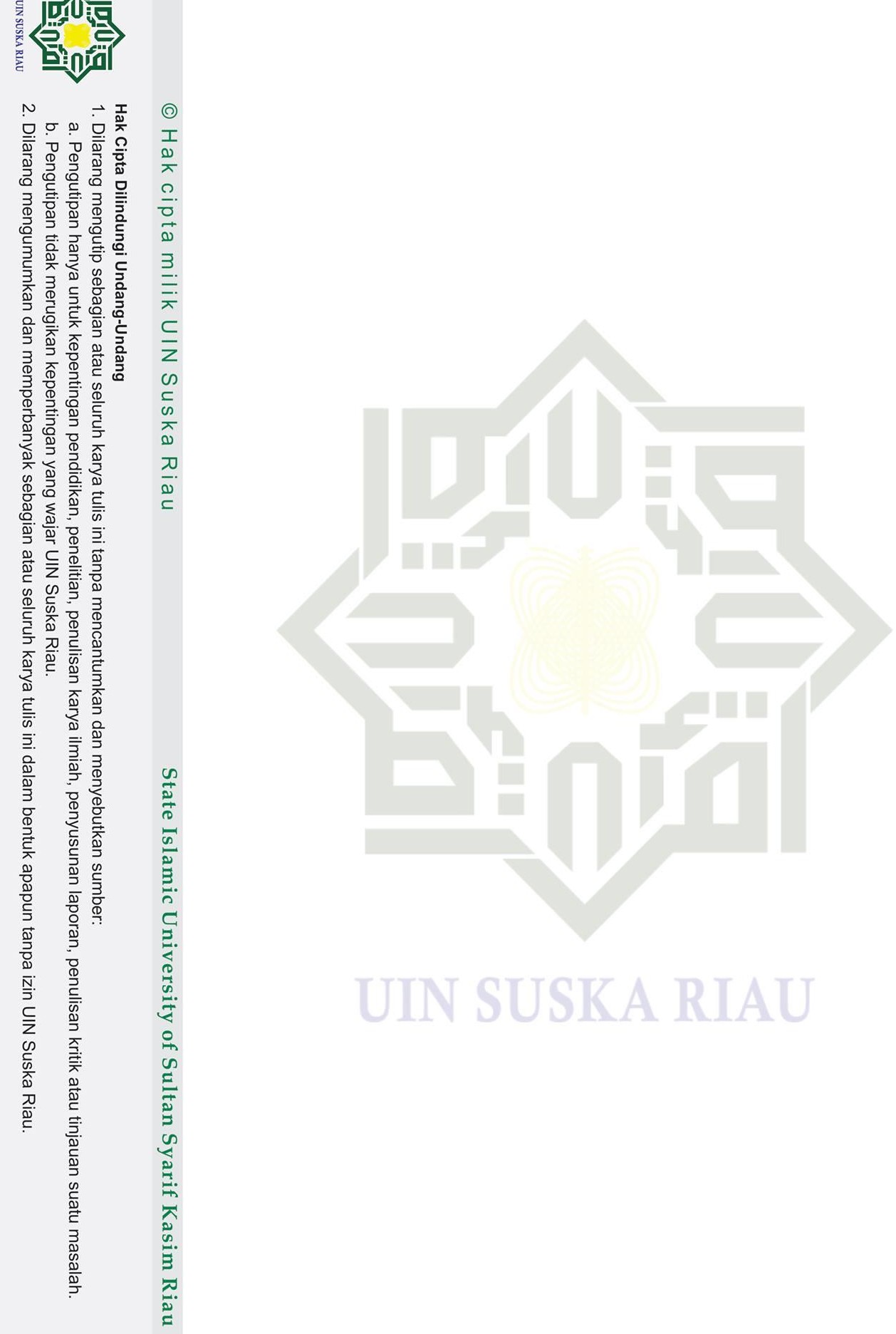 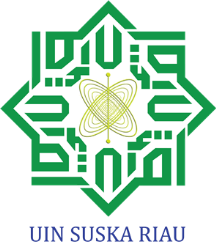 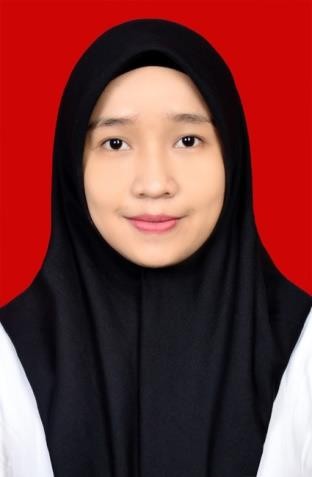 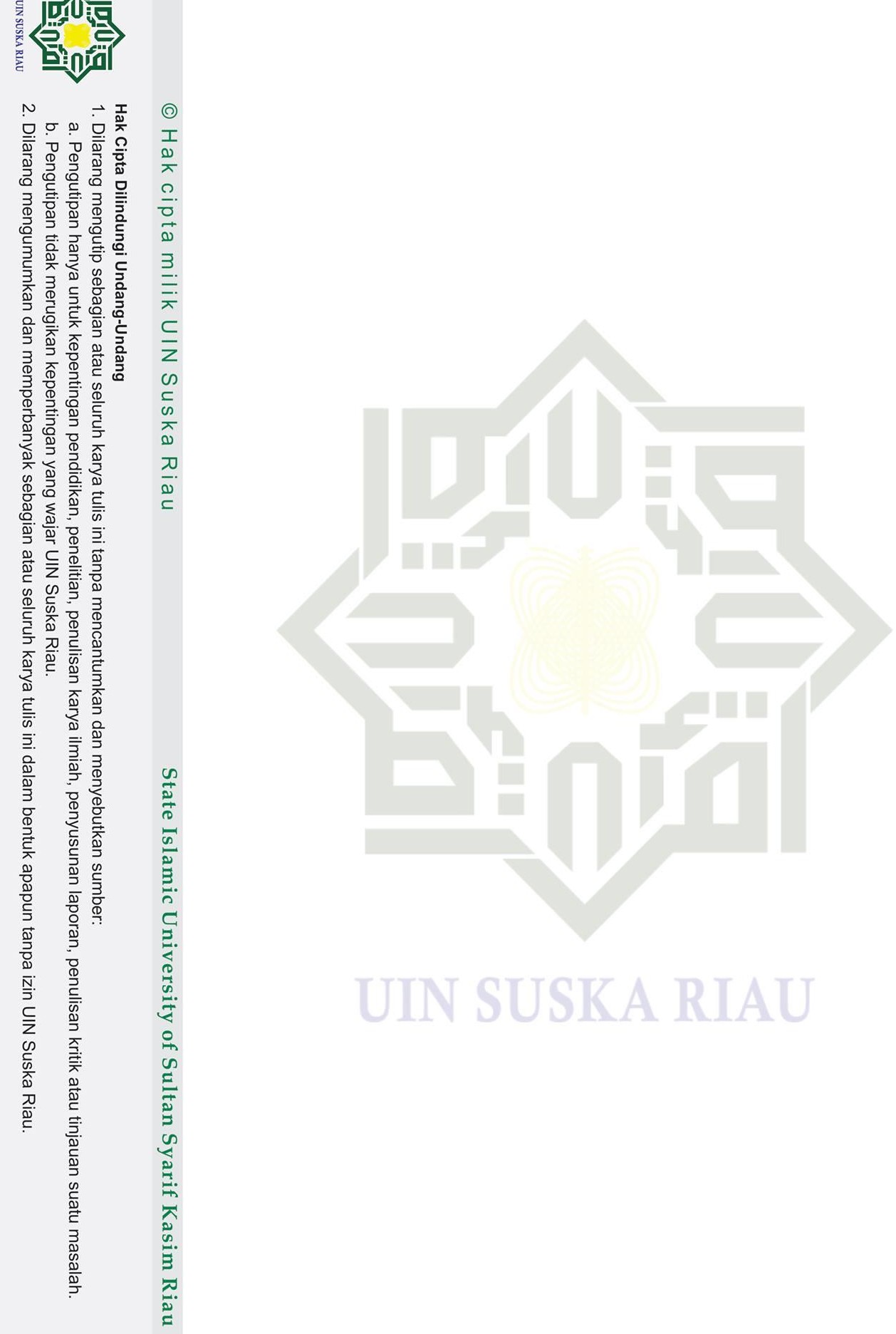 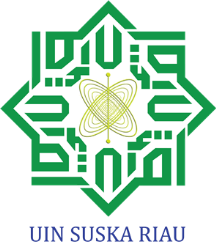 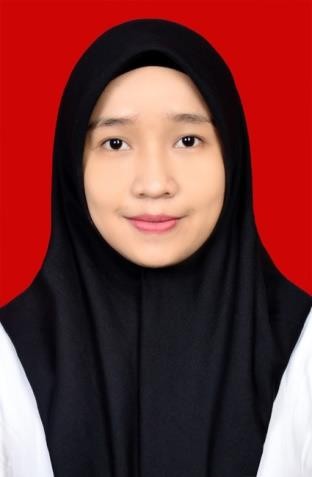 DI KABUPATEN PELALAWANTUGAS AKHIRDiajukan Sebagai Salah Satu Syarat Untuk Memperoleh Gelar Sarjana Teknik Pada Jurusan Teknik InformatikaOlehTRYA AYU PRATIWI 11651203413FAKULTAS SAINS DAN TEKNOLOGI UNIVERSITAS ISLAM NEGERI SULTAN SYARIF KASIM RIAUPEKANBARU 2021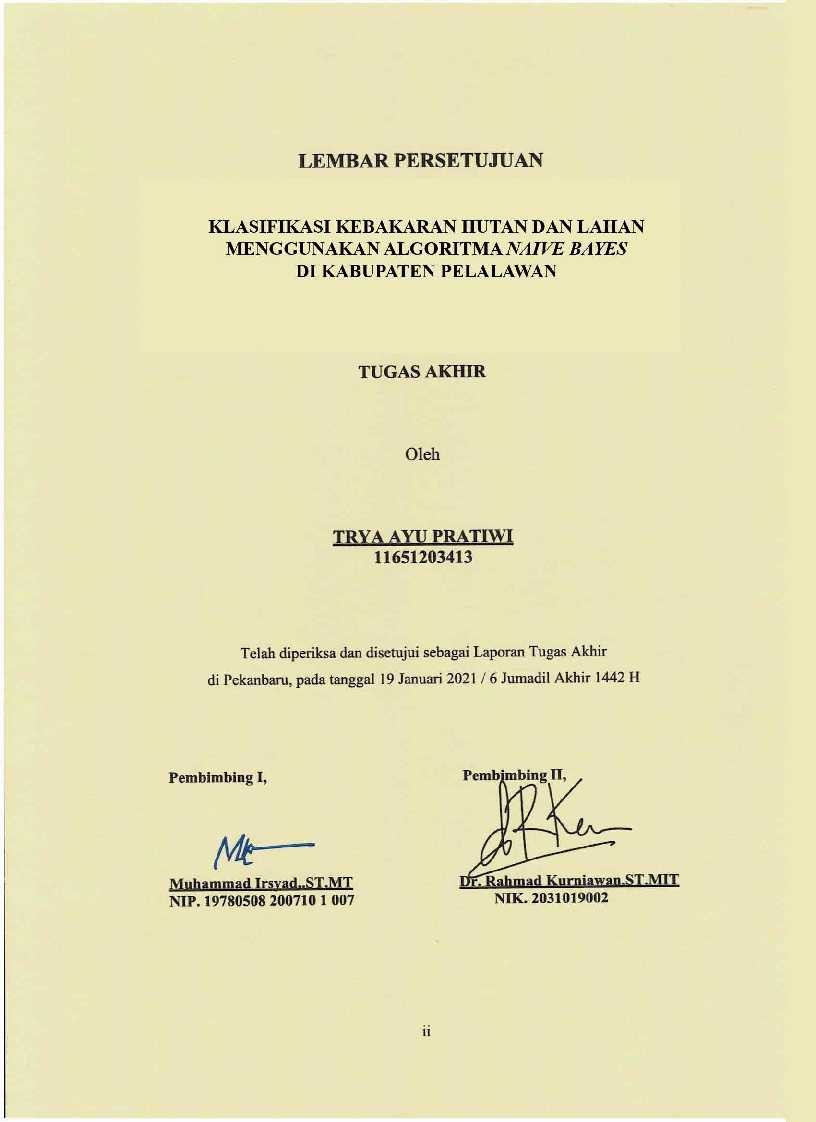 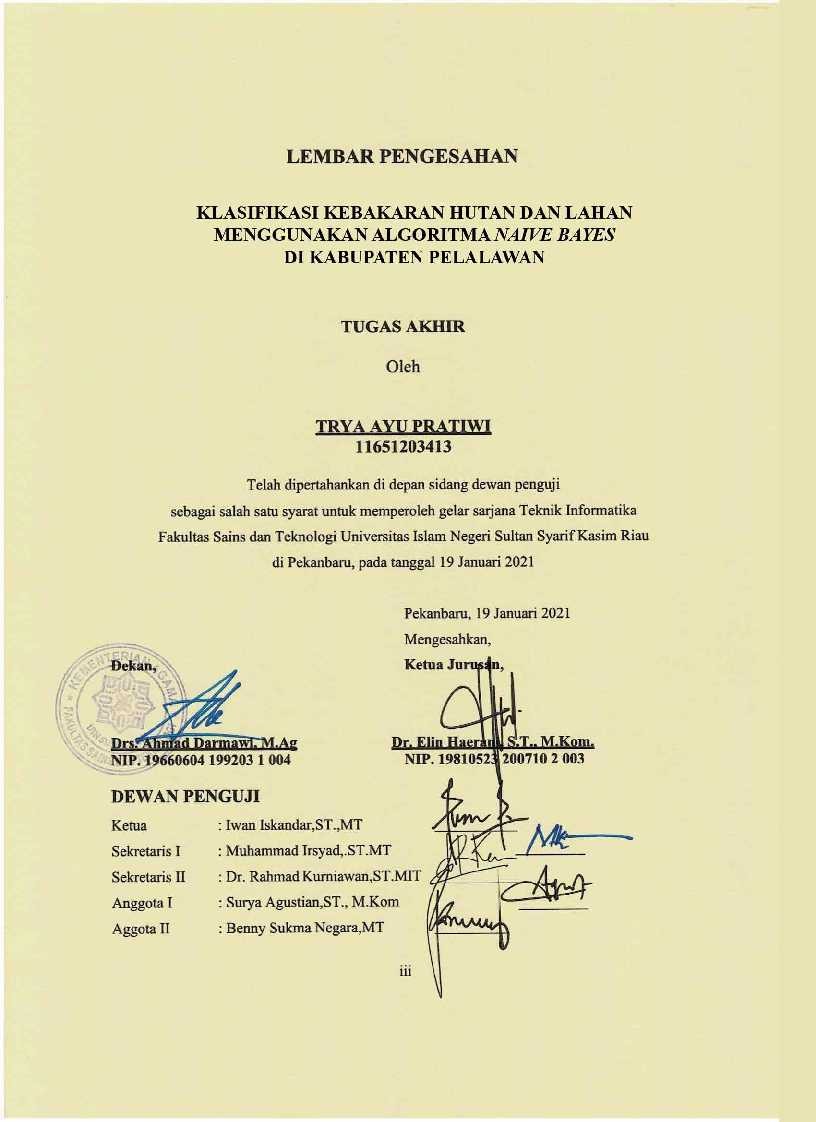 LEMBAR HAK ATAS KEKAYAAN INTELEKTUAL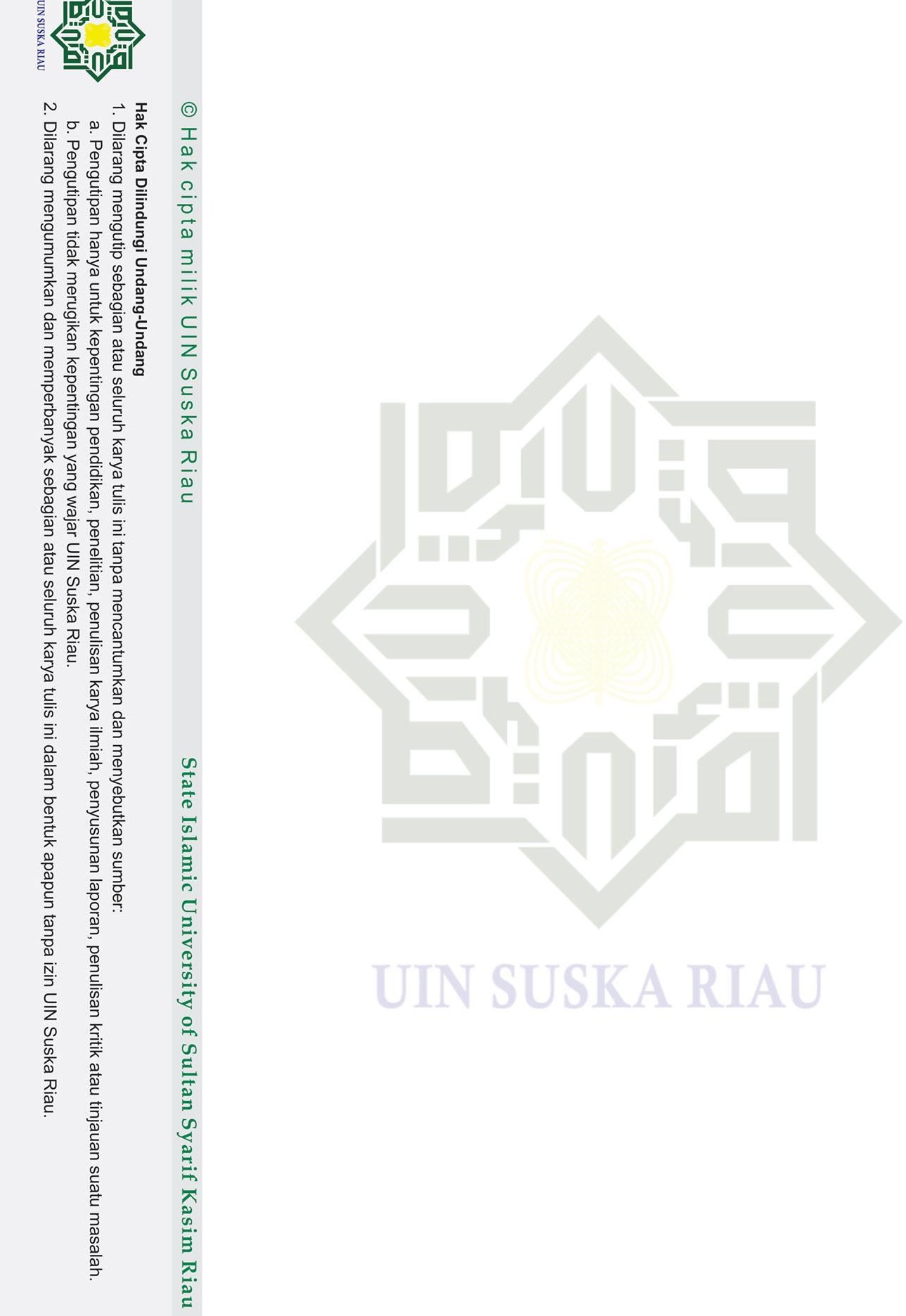 Tugas Akhir yang tidak diterbitkan ini terdaftar dan tersedia di Perpustakaan Universitas Islam Negeri Sultan Syarif Kasim Riau adalah terbuka untuk umum dengan ketentuan bahwa hak cipta pada penulis. Referensi kepustakaan diperkenankan dicatat, tetapi pengutipan atau ringkasan hanya dapat dilakukan seizin penulis dan harus disertai dengan kebiasaan ilmiah untuk menyebutkan sumbernya.Penggandaan atau penerbitan sebagian atau seluruh Tugas Akhir ini harus memperoleh izin dari Dekan Fakultas Sains dan Teknologi Universitas Islam Negeri Sultan Syarif Kasim Riau. Perpustakaan yang meminjamkan Tugas Akhir ini untuk anggotanya diharapkan untuk mengisi nama, tanda peminjaman dan tanggal pinjam.ivLEMBAR PERNYATAANDengan ini saya menyatakan bahwa dalam Tugas Akhir ini tidak terdapat karya yang pernah diajukan untuk memperoleh gelar kesarjanaan di suatu Perguruan Tinggi, dan sepanjang pengetahuan saya juga tidak terdapat karya atau pendapat yang pernah ditulis atau diterbitkan oleh orang lain kecuali yang secara tertulis diacu dalam naskah ini dan disebutkan didalam daftar pustaka.Pekanbaru, 19 Januari 2021 Yang membuat pernyataan,TRYA AYU PRATIWI 11651203413vLEMBAR PERSEMBAHAN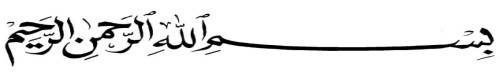 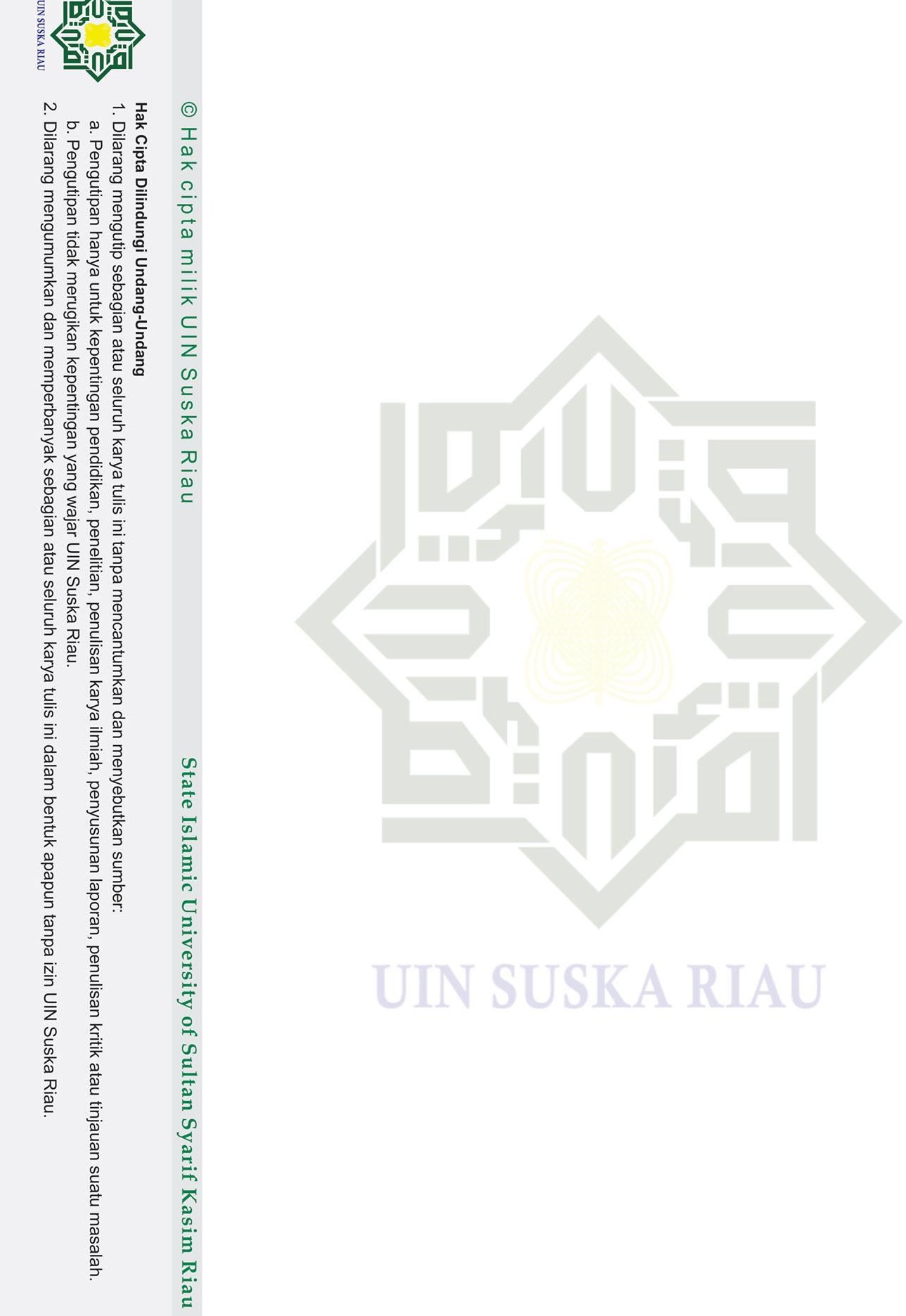 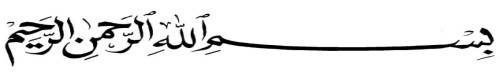 Alhamdulillahi rabbil ‘alamiin,Saya persembahkan karya kecil ini untuk Ayahanda Iptu Tri Hidayat, Ibunda Khairani, Kakak Dyah Ayu Anggraini,S.Si, Mas Ryan Prayogi,M.Pd.-TRYA AYU PRATIWI-viKLASIFIKASI KEBAKARAN HUTAN DAN LAHAN MENGGUNAKAN ALGORITMA NAÏVE BAYESDI KABUPATEN PELALAWANTRYA AYU PRATIWI 11651203413Tanggal Sidang: 19 Januari 2021Periode Wisuda: 2021Jurusan Teknik Informatika Fakultas Sains dan TeknologiUniversitas Islam Negeri Sultan Syarif Kasim RiauABSTRAKKebakaran hutan dan lahan merupakan salah satu masalah lingkungan dalam hal ekonomis dan ekologis yang merugikan. Jumlah hotspot kebakaran hutan di Provinsi  Riau telah meningkat secara dramatis pada tahun 2019 dengan 90.550 hotspot yang menyebabkan kabut asap yang berbahaya. Oleh karena itu, dalam klasifikasi kebakaran hutan dan lahan diperlukan hasil dari algoritma Naïve Bayes yang akurat dan dapat digunakan untuk memberikan informasi yang efektif dalam pencegahan kebakaran hutan. Data BMKG dapat digunakan sebagai sumber utama untuk menganalisis kebakaran hutan dan lahan. Penelitian ini bertujuan untuk mengklasifikasi kebakaran hutan dan lahan di Kabupaten Pelalawan, Riau. Penelitian ini telah menggunakan 792 data dalam lima tahun (2015-2019). Atribut yang digunakan untuk klasifikasi terdiri dari suhu, kelembaban, curah hujan, kecepatan angin, dan kelas dari keempat faktor tersebut didapatkan hasil probabilitas tertinggi yaitu suhu dengan nilai 0.92711864 pada suhu sedang 26- 29°.dan nilai akurasi tertinggi adalah dataset tahun 2015 dengan nilai akurasi adalah 83,08% sehingga nilai akurasi tertinggi tersebut dapat diterapkan pada dataset baru yaitu pada tahun 2019 dengan nilai akurasinya adalah 96,36%. Dengan demikian, dapat disimpulkan bahwa model klasifikasi menggunakan Naïve Bayes memiliki potensi untuk digunakan secara efektif sehingga dapat membantu pihak berwenang dalam mencegah kebakaran hutan dan lahan.Kata Kunci: Kebakaran hutan, Klasifikasi, Lahan, Naïve Bayes, Pelalawan.viiCLASSIFICATION OF FOREST AND LAND FIRE IN KABUPATEN PELALAWAN USING NAÏVE BAYES ALGORITHMTRYA AYU PRATIWI 11651203413Date of Final Exam: January 19st, 2021 Graduation Ceremony Period: 2021Informatics Engineering Departement Faculty of Science and TechnologyUniversitas Islam Negeri Sultan Syarif Kasim RiauABSTRACTOne of the environmental issues with regard to economic and ecological drawbacks is forest and land fires. In 2019, with 90,550 hotspots causing hazardous haze, the number of forest fire hotspots in Riau Province has risen dramatically. It is therefore important that the results of the Naïve Bayes algorithm are correct in the classification of forest and land fires and can be used to provide effective information on forest fire prevention. As the primary source for analyzing forest and land fires, BMKG data can be used. In Pelalawan Regency, Riau, this study aims to distinguish forest and land fires. In five years, this study used 792 info (2015-2019). Temperature, humidity, rainfall, wind speed, and the classification of these variables are the attributes used for the classification. Temperatures with a value of 0.92711864 at a moderate temperature of 26-29 ° are the highest possible outcome. And the highest value is the 2015 dataset with an 83.08 percent accuracy value, so that the highest value can be attributed to the latest data collection, with a 96.36 percent accuracy value in 2019. It can therefore be forgotten that the Naïve Bayes classification model has the ability to be used successfully so that it can help parties escape forest and land fires.Keywords: Classification, Forest fire, Land, Naïve Bayes, Pelalawan.viiiKATA PENGANTARAssalamu’alaikum wa rahmatullahi wa barakatuh.Alhamdulillahi rabbil’alamiin, puji dan syukur kehadirat Allah subhana wa ta’ala, karena berkat limpahan rahmat dan karunia-Nya penulis mampu menyelesaikan Tugas Akhir ini dengan baik. Sholawat beserta salam kepada Nabi Muhammad Sholallaahu ‘alaihi wa sallam tak akan pernah dilupakan. Tugas akhir ini disusun sebagai salah satu syarat untuk memperoleh gelar sarjana Teknik pada jurusan Teknik Informatika Universitas Islam Sultan Syarif Kasim Riau.Selama penyusunan tugas akhir ini, penulis mendapatkan banyak pengetahuan, bimbingan, dukungan, arahan, serta masukan yang menuju ke arah kebaikan dari semua pihak sehingga penulisan tugas akhir ini dapat diselesaikan. Semua itu tentu terlalu banyak bagi penulis untuk membalasnya, untuk itu pada kesempatan ini penulis ingin menyampaikan ucapan terima kasih kepada:Bapak Prof. Dr. Suyitno, M.Ag., selaku Plt. Rektor Universitas  Islam Negeri Sultan Syarif Kasim Riau.Bapak Dr. Ahmad Darmawi M.Ag., selaku Dekan Fakultas Sains dan Teknologi Universitas Islam Negeri Sultan Syarif Kasim Riau.Ibu Dr. Elin Haerani, S.T., M.Kom., selaku Ketua Jurusan Teknik Informatika Universitas Islam Negeri Sultan Syarif Kasim Riau.Ibu Fadhilla Syafria, ST, M.Kom, CIBIA., selaku Koordinator Tugas Akhir Jurusan Teknik Informatika Universitas Islam Negeri Sultan Syarif Kasim Riau.Bapak Muhammad Irsyad,.ST.,MT selaku dosen pembimbing akademik sekaligus pembimbing I tugas akhir yang selalu memberikan arahan, bimbingan, motivasi, serta kritik dan saran yang sangat membangun dalam penyusunan tugas akhir ini.Bapak Dr. Rahmad Kurniawan,ST.MIT selaku pembimbing II tugas akhir sekaligus selaku dosen pembimbing akademik yang selalu memberikanixarahan, bimbingan, motivasi, serta kritik dan saran yang sangat membangun dalam penyusunan tugas akhir ini.Bapak Surya Agustian,ST., M.Kom selaku penguji I yang telah memberikan arahan, kritik, dan saran kepada penulis dalam penyusunan tugas akhir ini.Bapak Benny Sukma Negara selaku penguji II yang telah memberikan arahan, kritik, dan saran kepada penulis dalam penyusunan tugas akhir ini.Bapak dan Ibu Dosen Teknik Informatika Universitas Islam Negeri Sultan Syarif Kasim Riau yang telah memberikan ilmunya kepada penulis selama perkuliahan.Orang tua tercinta, Ayahanda Iptu Tri Hidayat dan Ibunda Khairani, serta Kakak Dyah Ayu Anggraini,S.Si dan Mas Ryan Prayogi,M.Pd yang selalu senantiasa mendo’akan, dan menjadi alasan sebagai penyemangat dalam menyelesaikan tugas akhir ini.Teman-teman seperjuangan Kasihlah Nama (Dini imoet, Ismi Mimoy, Duis, Ulfa, Vesty, Melda dan Yola) serta TIF lokal E angkatan 2016 yang selalu mendo’akan dan memberi dukungan serta semangat kepada penulis.Semua pihak yang terlibat langsung maupun tidak langsung dalam pelaksanaan tugas akhir ini yang tidak dapat penulis sebutkan satu persatu.Semoga tugas akhir ini dapat bermanfaat bagi penulis maupun pembaca. Penulis berharap adanya kritik maupun saran dari pembaca terhadap laporan tugas akhir ini yang dapat disampaikan ke alamat e-mail penulis: 11651203413@students.uin-suska.ac.id. Akhir kata penulis ucapkan terima kasih dan selamat membaca.Wassalamu’alaikum wa rahmatullahi wa barakatuh.Pekanbaru, 25 Oktober 2019PenulisxDAFTAR ISI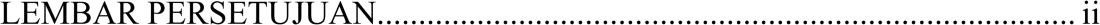 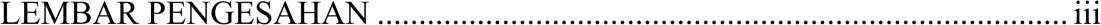 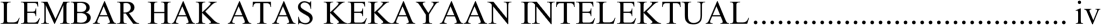 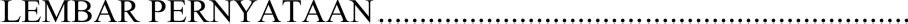 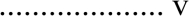 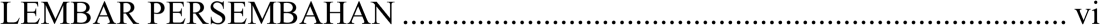 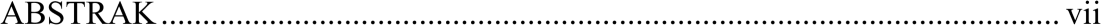 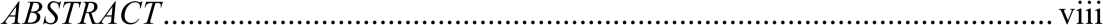 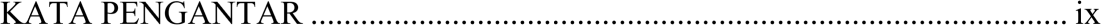 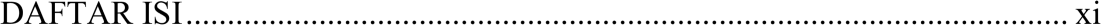 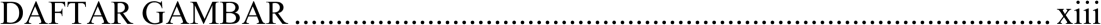 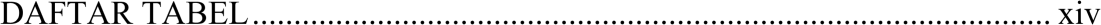 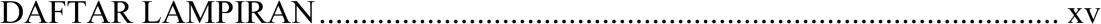 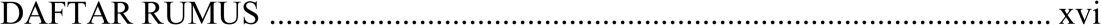 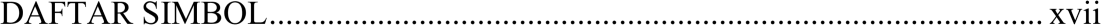 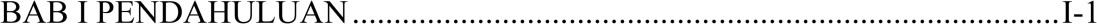 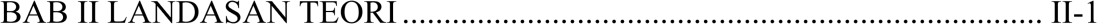 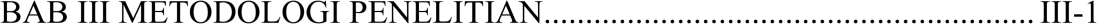 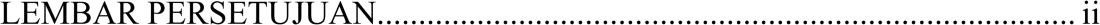 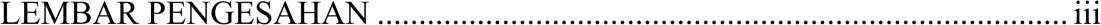 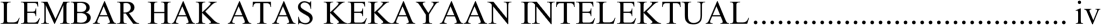 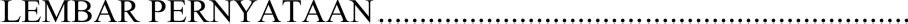 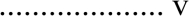 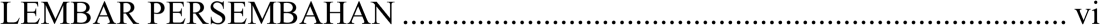 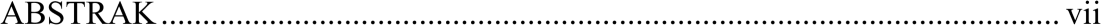 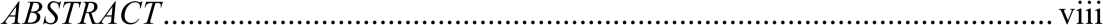 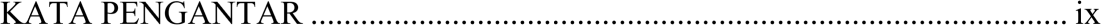 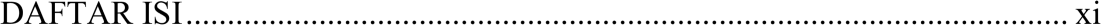 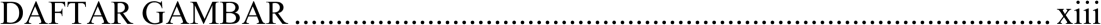 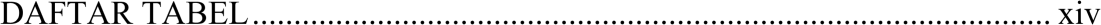 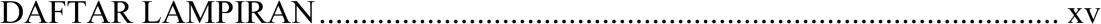 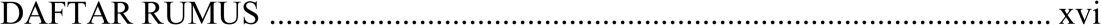 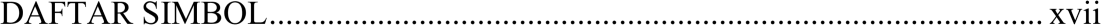 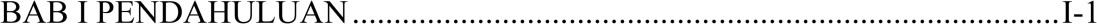 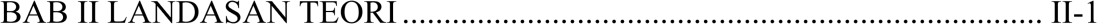 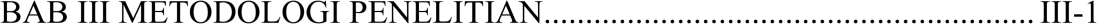 Halaman1.1	Latar Belakang	I-11.2	Rumusan Masalah .........................................................................I-41.3	Batasan Masalah ............................................................................I-51.4	Tujuan Penelitian...........................................................................I-51.5	Sistematika Penulisan....................................................................I-52.1	Kebakaran Hutan dan Lahan	I-12.2	Titik Panas ................................................................................... II-52.3	Data Mining................................................................................. II-52.4	Klasifikasi.................................................................................... II-82.5	Naïve Bayes ................................................................................. II-83.1	Perumusan Masalah	I-13.2	Pengumpulan Data...................................................................... III-2xi3.3	Analisa	I-3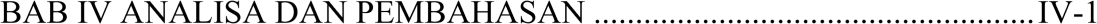 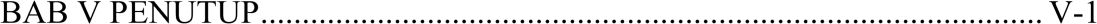 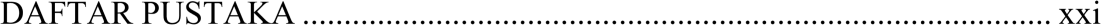 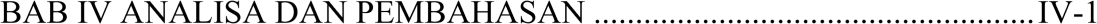 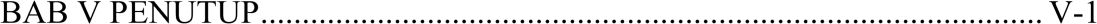 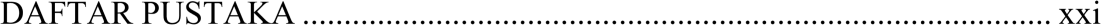 3.4	Implementasi .............................................................................. III-53.5	Pengujian .................................................................................... III-54.1	Analisa	V-14.2	Pembahasan ................................................................................ IV-94.2.1	Pembagian Data .............................................................. IV-94.2.2	Pembuatan Model Klasifikasi....................................... IV-104.2.3	Perhitungan akurasi ...................................................... IV-104.2.4	Penerapan Model dengan Data Baru ............................ IV-125.1	Kesimpulan	V-15.2	Saran ............................................................................................ V-1LAMPIRANDAFTAR RIWAYAT HIDUPxiiDAFTAR GAMBARGambar	HalamanGambar 2. 1 Tahapan Data Mining (Novriansyah,2015)	I-7Gambar 3. 1 Tahapan Penelitian……………………………………………….III-1 Gambar 3. 2 Dataset BMKG Kabupaten Pelalawan .......................................... III-2Gambar 3. 3 Data LAPAN Provinsi Riau .......................................................... III-3Gambar 4. 1 Data BMKG Kabupaten Pelalawan……………………………...IV-1 Gambar 4. 2 Data titik panas (hotspot) LAPAN ................................................ IV-1 Gambar 4. 3 Integrasi Data ................................................................................ IV-2Gambar 4. 4 Atribut Kelas ................................................................................. IV-2Gambar 4. 5 Pemeriksaan Inconsistent Data...................................................... IV-4Gambar 4. 6 Hasil Model Klasifikasi Naive Bayes.......................................... IV-12 Gambar 4. 7 Hasil Confusion Matrix ............................................................... IV-12Gambar 4. 8 Grafik Pengujian Nilai Akurasi Pada Dataset ............................. IV-11 Gambar 4. 9 Hasil Confusion Matrix 2019...................................................... IV-13xiiiDAFTAR TABELTabel	HalamanTabel 2. 1 PENELITIAN TERKAIT KEBAKARAN HUTAN	I-2Tabel 2. 3 PENELITIAN TERKAIT METODE NAÏVE BAYES...................... II-10Tabel 4. 1 Atribut data selection………………………………………………IV-3Tabel 4. 2 Missing Value.................................................................................... IV-4Tabel 4. 3 Tranformation ................................................................................... IV-5Tabel 4. 4 Dataset Kebakaran Hutan dan Lahan 2015....................................... IV-6 Tabel 4. 5 Atribut Suhu...................................................................................... IV-7Tabel 4. 6 Atribut Kelembaban.......................................................................... IV-7Tabel 4. 7 Atribut Curah Hujan.......................................................................... IV-8Tabel 4. 8 Atribut Kecepatan Angin .................................................................. IV-8Tabel 4. 9 Confusion Matrix Untuk Klasifikasi Dua Kelas ............................. IV-10 Tabel 4. 10 Akurasi Model Pada Dataset......................................................... IV-10Tabel 4. 11 Confusion Matriks Untuk Model Pada Dataset............................. IV-14xivDAFTAR LAMPIRANLampiran	HalamanPERHITUNGAN MANUAL NAÏVE BAYES	A-1PENGUJIAN MENGGUNAKAN TOOLS RSTUDIO ……...………..B-1xvDAFTAR RUMUSRumus	Halaman(3.1) Naïve Bayes Classifier…………………………………………… III-4 (3.2) Teorema Bayesian	I-4(3.3) Membuat asumsi Naïve Bayes……………………………………. III-4 (3.4) Prediksi kelas label …………………………………………….  III-5 (3.5) Perhitungan akurasi ………………………………………………     III-5xviDAFTAR SIMBOLKeterangan notasi simbol flowchart :xvii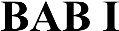 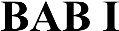 PENDAHULUANLatar BelakangKebakaran hutan dan lahan merupakan salah satu masalah lingkungan dalam hal ekonomis dan ekologis yang merugikan (BNPB, 2019). Luas kebakaran hutan dan lahan di Indonesia telah meningkat secara drastis pada tahun 2015 dengan luas 2.611.411,44 Ha (BNPB, 2019). Luas kebakaran hutan dan lahan terburuk di Indonesia terjadi di Provinsi Riau, Jambi, Sumatera Selatan dan Kalimantan Tengah (BNPB, 2019). Provinsi Riau merupakan salah satu wilayah dengan kebakaran hutan dan lahan yang cukup tinggi dan sering terjadi setiap tahun. Hasil data luas kebakaran hutan dan lahan di Provinsi Riau dari pantauan Karhutla Monitoring System, area yang terbakar pada tahun 2015 yakni sekitar 183.808,59 Ha, pada tahun 2016 sekitar 85.219,51 Ha, pada 2017 sekitar 6.866,09 Ha, pada tahun 2018 sekitar 37.236,27 Ha hingga pada tahun 2019 sekitar 76.267,00 Ha (BNPB, 2019). Kebakaran hutan umumnya terjadi pada bulan Agustus dan September, bertepatan dengan musim kemarau pada sebagian besar wilayah Indonesia (Mulyana, 2019). Curah hujan yang sangat rendah pada musim kemarau mempengaruhi terjadinya kebakaran hutan karena menyebabkan hutan dan lahan mudah terbakar (Itsnaini, 2017).Penelitian kebakaran hutan dan lahan dilakukan oleh Mulyana (2019) yang membahas tentang bencana kabut asap akibat kebakaran hutan dan lahan serta pengaruh terhadap kualitas udara dan menghasilkan Jumlah titik api kebakaran hutan di Provinsi Riau selama bulan Februari-Maret pada tahun 2014 mencapai 2543 titik api dengan perincian 1319 titik api yang terjadi pada bulan Februari dan 1224 titik api yang terjadi pada bulan maret. Penelitian lainnya dilakukan oleh Setiawan (2018) yang membahas tentang kebijakan penanganan kebakaran hutan dan lahan di Indonesia yang menghasilkan upaya pemerintah dalam memberdayakan masyarakat dalam pengguna lahan agar tidak membakar hutan sembarangan dan menemukan cara baru agar tidak merusak lingkungan.Dikutip dari www.kompas.com (2019) berbagai upaya pemerintah dalam mencegah terjadi kebakaran hutan di Provinsi Riau yaitu dengan melakukan water bombing, menyediakan masker gratis, meliburkan aktivitas sekolah, tetapi hal tersebut bukan solusi yang tepat untuk jangka panjang. Diperlukan tindakan tegas dan nyata seperti penegakan hukum, dan diperlukan sistem alarm kebakaran yang dapat berfungsi sebagai sistem peringatan dini (Negara & Kurniawan, 2019). Dalam klasifikasi kebakaran hutan dan lahan diperlukan hasil dari algoritma  Naïve Bayes yang akurat dan dapat digunakan untuk memberikan informasi yang efektif dalam pencegahan kebakaran hutan. Oleh karena itu, penelitian ini bertujuan untuk menggunakan Data Mining dalam mengklasifikasi titik panas yang ada di Kabupaten Pelalawan.Data Mining adalah proses ekstraksi suatu data yang bersifat implisit dan tidak berguna menjadi informasi dari data yang jumlahnya besar (Witten, Ian H. Frank, 2011). Salah satu bagian dari Data Mining adalah metode klasifikasi (Suntoro, 2019). Salah satu penerapan klasifikasi pada kebakaran hutan adalah K- Nearest Neighbor untuk klasifikasi indeks cuaca kebakaran berdasarkan data Automatic Weather Station (Reza Noviansyah, 2018). Berdasarkan hasil  penelitian Reza Noviansyah (2018) diperoleh bahwa algoritma K-Nearest Neighbor akurat digunakan untuk menghasilkan klasifikasi tingkat bahaya kebakaran hutan dengan atribut data berupa suhu, kelembaban, curah hujan dan kecepatan angin, yang menghasilkan akurasi persentase keberhasilan 80,16% dengan nilai K=5. Namun algoritma K-Nearest Neighbor ini mempunyai kelemahan seperti menentukan nilai K optimal, tidak menangani missing value secara implisit, sensitif terhadap data outlier dan nilai komputasi yang tinggi (Cahya, 2018).Penelitian lainnya dilakukan oleh Negara & Kurniawan (2019) menggunakan Decision Tree dan Bayesian Network. Algoritma ini memiliki kelebihan dalam menjelaskan hubungan setiap atribut data cuaca yang mempengaruhi tingkat hotspot menggunakan Decision Tree dan Bayesian Network memiliki nilai akurasi yang baik dan tingkat kesalahan yang rendah. Namun, algoritma Decision Tree memiliki kelemahan seperti waktu keputusan sangat  lama  dan  membutuhkan  banyak  memori  (Asfihan,  2019).  WalaupunI-2Bayesian Network memiliki kelebihan dan banyak digunakan oleh para peneliti, Bayesian Network juga memiliki kelemahan yaitu sulit untuk mencapai kesepakatan beberapa pakar dalam membangun struktur Bayesian Network, pakar juga akan memerlukan waktu yang lama hanya untuk membangun struktur Bayesian Network dan Pakar akan sulit menentukan conditional probability berdasarkan pendapat pakar (Oktaviana, 2017). Penelitian yang dilakukan oleh Widiastuti (2012) yang membahas tentang perbandingan algoritma akan dilihat berdasarkan nilai correctly classified instance, incorrectly classified, kappa statistic, true positive, false positive, dan confusion matrix. Dalam penelitian ini, algoritma yang dibandingkan adalah algoritma SVM, Decision Tree, dan Naive Bayes. Dapat disimpulkan algoritma yang memiliki kinerja yang lebih unggul adalah Decision Tree.Berdasarkan tinjauan pustaka, telah dilakukan penelitian terhadap analisis perbandingan algoritma SVM, Naive Bayes, dan Decision Tree dalam klasifikasi (Widiastuti et al., 2012). Decision Tree menjadi algoritma terbaik tetapi tidak maksimal dalam waktu komputasi (running time), untuk membangun sebuah model algoritma yang tercepat dari ketiga algoritma tersebut adalah Naïve Bayes (Pattekari, 2012). Maka penelitian ini menggunakan algoritma Naïve Bayes untuk menganalisis metode klasifikasi untuk memprediksi kemunculan titik panas di Kabupaten Pelalawan. Metode klasifikasi Naïve Bayes dipilih karena memiliki pemodelan dan hasil akurasi yang baik dalam set pelatihan data dan algoritma Naïve Bayes merupakan algoritma yang paling baik dalam hal waktu komputasi (waktu yang dibutuhkan untuk membangun sebuah model), dan sering bekerja dengan running time yang tercepat dengan tingkat akurasi yang tinggi (Pattekari, 2012).Penelitian terhadap Naïve Bayes yang dilakukan oleh Misfaul (2018) untuk merancang sistem deteksi titik kebakaran dengan metode Naïve Bayes menggunakan sensor suhu dan sensor api berbasis Arduino dan menghasilkan tiga kesimpulan yaitu pertama sistem pendeteksi lokasi titik kebakaran ketika diuji dalam ruangan tidak menggunakan AC dengan data pengujian sebanyak 36 titik diperoleh keakuratan sebanyak 94%. Kesimpulan kedua ketika sistem pendeteksi kebakaran digunakan pada ruang yang menggunakan AC dari 36 titik pengujianI-3didapatkan keakuratan sebanyak 86%. Kesimpulan ketiga sistem membutuhkan waktu 0.48 detik untuk menentukan keputusan di mana lokasi terjadinya kebakaran. Penelitian lainnya dilakukan oleh Rizka (2016) yang membahas tentang klasifikasi kemunculan titik panas pada lahan gambut di Sumatera dan Kalimantan menggunakan algoritma Naïve Bayes dan menghasilkan dataset dengan nilai akurasi tertinggi untuk wilayah Kalimantan dan Sumatera adalah dataset tahun 2006 dengan nilai akurasi adalah 99.996% untuk Kalimantan dan 99.992% untuk Sumatera. Model dengan akurasi tertinggi berhasil diterapkan pada dataset baru tahun 2015 dengan akurasi 100% untuk Kalimantan dan 99.02% untuk Sumatera. Maka penelitian berhasil mengklasifikasikan kemunculan titik panas di lahan gambut di Sumatera dan Kalimantan menggunakan algoritma Naïve Bayes.Penelitian lainnya dilakukan oleh Nugroho (2017) yang membahas tentang klasifikasi tingkat kerawanan kebakaran hutan dan lahan menggunakan algoritma Naïve Bayes di Pulang Pisau, Kalimantan Tengah dan berhasil mengklasifikasikan tingkat kerawanan kebakaran hutan dan lahan pada daerah Pulang Pisau, Kalimantan Tengah menggunakan algoritma Naïve Bayes. Model klasifikasi menghasilkan rata-rata nilai akurasi data latih sebesar 71.02%. Penelitian lainnya dilakukan oleh Putrada (2018) yang membahas tentang proses klasifikasi Naïve Bayes memiliki rentang tingkat akurasi 88% hingga 91% sehingga hasil ini dapat diterima untuk akurasi klasifikasi. Penelitian lainnya dilakukan oleh Andi Nugroho (2019) yang membahas tentang Peatland Forest Fire Prevention Using Wireless Sensor Network Based on Naïve Bayes Classifier dan Naïve Bayes digunakan untuk memutuskan apakah kebakaran hutan akan terjadi atau tidak.Penelitian ini diharapkan dapat menghasilkan model yang akurat untuk memprediksi kemungkinan munculnya titik panas sehingga pihak yang berwenang dapat melakukan tindakan pencegahan sebelum terjadinya kebakaran hutan dan lahan.Rumusan MasalahBerdasarkan latar belakang yang telah diuraikan di atas, yang menjadi pokok  permasalahan  adalah  bagaimana  menganalisis  metode  klasifikasi  untukI-4memprediksi kemunculan titik panas menggunakan algoritma Naïve Bayessehingga diharapkan dapat menghasilkan model yang akurat.Batasan MasalahBatasan masalah bertujuan untuk menghindari pembahasan yang melebar dari pokok permasalahan. Berdasarkan rumusan masalah diatas maka dibatasi masalah sebagai berikut:Data kebakaran hutan yang digunakan yaitu data dari tahun 2015 hingga 2019.Data yang digunakan merupakan data yang diperoleh dari Badan Meteorologi Klimatologi dan Geofisika Provinsi Riau dan data titik panas (hotspot) untuk wilayah kabupaten Pelalawan dari citra satelit MODIS Terra dan Aqua yang bersumber dari LAPAN (Lembaga Penerbangan dan Antariksa Nasional).Data yang digunakan terdiri dari 5 atribut yaitu suhu, curah hujan, kecepatan angin, kelembaban dan kelas.Kelas atau label yang diklasifikasikan sebagai hasil prediksi yaitu kebakaran hutan dan tidak kebakaran hutan.Tujuan PenelitianPenelitian dalam Tugas Akhir ini bertujuan untuk menganalisis metode klasifikasi untuk memprediksi kemunculan titik panas menggunakan algoritma Naïve Bayes sehingga diharapkan dapat menghasilkan model yang akurat.Sistematika PenulisanSistematika penulisan Tugas Akhir terdiri sebagai berikutBAB I PENDAHULUANBab pendahuluan akan membahas tentang latar belakang dari masalah yang akan diangkat beserta rumusan masalah, batasan masalah, tujuan penelitian dan juga sistematika penulisan yang akan diuraikan dalam penyusunan laporan penelitian ini.BAB II LANDASAN TEORIBab landasan teori menjelaskan tentang teori-teori yang akan diuraikan mengenai Kebakaran hutan dan Lahan, Titik Panas, Data Mining, Klasifikasi, dan Naïve Bayes.I-5BAB III METODOLOGI PENELITIANBab metodologi penelitian menjelaskan rangkaian tahapan dalam pembuatan sistem yang terdiri dari perumusan masalah, pengumpulan data, analisa, perancangan aplikasi, implementasi aplikasi, pengujian, hingga kesimpulan dan saran dari hasil penelitian yang diperoleh.BAB IV ANALISA DAN PERANCANGANBab analisa dan pembahasan menjelaskan mengenai analisa dari algoritma Naïve Bayes serta menjelaskan pembahasan dari penggunakan algoritma tersebut.BAB V PENUTUPBab ini berisi tentang kesimpulan dan saran hasil penelitian tugas Akhir yang telah dilakukan.I-6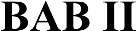 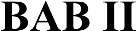 LANDASAN TEORIKebakaran Hutan dan LahanKebakaran hutan dan lahan adalah suatu peristiwa kebakaran yang dilakukan oleh perbuatan manusia maupun alami, yang ditandai oleh penjalaran api serta membakar hutan dan lahan yang dilaluinya (Menhut, 2016). Penelitian kebakaran hutan dilakukan oleh Mulyana (2019) yang membahas tentang bencana kabut asap akibat kebakaran hutan dan lahan serta pengaruh terhadap kualitas udara dan menghasilkan Jumlah titik api kebakaran hutan di Provinsi Riau selama bulan februari-maret pada tahun 2014 mencapai 2543 titik api dengan perincian 1319 titik api yang terjadi pada bulan februari dan 1224 titik api yang terjadi pada bulan maret. Penelitian selanjutnya dilakukan oleh Setiawan (2018) yang membahas tentang kebijakan penanganan kebakaran hutan dan lahan di Indonesia yang menghasilkan upaya pemerintah dalam pemberdayakan masyarakat dalam pengguna lahan agar tidak membakar hutan sembarangan dan menemukan cara baru agar tidak merusak lingkungan.Telah dilakukan penelitian di bidang Informatika sebelumnya Reza Noviansyah (2018) yang menggunakan metode klasifikasi tentang penerapan Data Mining menggunakan metode K-Nearest Neighbor untuk klasifikasi indeks cuaca kebakaran berdasarkan data Automatic Weather Station yang menghasilkan klasifikasi tingkat bahaya kebakaran hutan dengan atribut data berupa suhu, kelembaban, curah hujan dan kecepatan angin, menghasilkan akurasi persentase keberhasilan 80,16% dengan nilai K=5. Namun algoritma K-Nearest Neighbor ini mempunyai kelemahan seperti menentukan nilai K optimal, tidak menangani missing value secara implisit, sensitif terhadap data outlier dan nilai komputasi yang tinggi (Cahya, 2018).Penelitian lainnya dilakukan oleh Negara & Kurniawan (2019) menggunakan Decision Tree dan Bayesian Network. Algoritma ini memiliki kelebihan dalam menjelaskan hubungan setiap atribut data cuaca yang mempengaruhi tingkat hotspot menggunakan Decision Tree dan BayesianNetwork memiliki nilai akurasi yang baik dan tingkat kesalahan yang rendah. Namun, algoritma Decision Tree memiliki kelemahan seperti terjadi tumpang tindih jika kelas dan kriteria yang digunakan sangat banyak, ini menyebabkan waktu keputusan sangat lama dan membutuhkan banyak memori (Asfihan, 2019). Walaupun Bayesian Network memiliki kelebihan dan banyak digunakan oleh para peneliti, Bayesian Network juga memiliki kelemahan yaitu sulit untuk mencapai kesepakatan beberapa pakar dalam membangun struktur Bayesian Network, pakar juga akan memerlukan waktu yang lama hanya untuk membangun struktur Bayesian Network dan Pakar akan sulit menentukan conditional probability berdasarkan pendapat pakar (Oktaviana, 2017).Penelitian yang dilakukan oleh Widiastuti (2012) yang membahas tentang perbandingan algoritma akan dilihat berdasarkan nilai correctly classified instance,incorrectly classified, kappa statistic, true positive, false positive, dan confusion matrix. Dalam penelitian ini, algoritma yang dibandingkan adalah algoritma SVM, Decision Tree, dan Naive Bayes. Dapat disimpulkan algoritma yang memiliki kinerja yang lebih unggul adalah Decision Tree.Berdasarkan tinjauan pustaka, telah dilakukan penelitian terhadap analisis perbandingan algoritma SVM, Naive Bayes, dan Decision Tree dalam klasifikasi (Widiastuti et al., 2012). Decision Tree menjadi algoritma terbaik tetapi tidak dapat maksimal dalam waktu komputasi (running time), untuk membangun sebuah model algoritma yang tercepat dari ketiga algoritma tersebut adalah Naïve Bayes (Pattekari, 2012). Maka penelitian ini menggunakan algoritma Naïve Bayes untuk menganalisis metode klasifikasi untuk memprediksi kemunculan titik panas di Provinsi Riau.Tabel 2. 1 PENELITIAN TERKAIT KEBAKARAN HUTANII-2II-3II-4Titik PanasTitik panas dapat digunakan untuk mengidentifikasi adanya kebakaran.  Titik panas adalah indikator kebakaran hutan yang mendeteksi suatu lokasi yang memiliki suhu relatif lebih tinggi dibandingkan dengan suhu disekitarnya (Peraturan Menteri Kehutanan Nomor: P. 12/Menhut-Ii/2009 Tentang Pengendalian Kebakaran Hutan, 2009). Menurut Kementerian Lingkungan Hidup dan Kehutanan (KLHK, 2019) jumlah titik panas tahun lalu hingga September tercatat ada sekitar 4.079 titik panas, sehingga total titik panas tahun 2019 sekitar7.354 titik panas dan terjadi peningkatan sekitar 3 .279 titik panas. Sedangkan di Provinsi Riau terdapat jumlah titik panas yaitu sekitar 138 titik api (BNPB, 2019). Suhu titik panas dapat dihasilkan berdasarkan nilai suhu kecerahan (brightness temperature) yang ditangkap oleh sensor pada satelit. Satelit akan mengidentifikasi piksel sebagai titik panas apabila piksel memiliki suhu diatas ambang batas. Ambang batas suhu yang diidentifikasi sebagai titik panas yaitu apabila mencapai >330oK (Roswintiarti, 2016). Brightness temperature adalah ukuran deskriptif dari pancaran radiasi dalam bentuk suhu yang dipancarkan ke atas pada bagian atmosfer bumi. Brightness temperature merupakan fitur dasar pada citra penginderaan jarak jauh yang di deteksi dari lokasi tertentu dan diukurdalam satuan ukur kelvin (Pramesti, 2017).Data MiningData Mining adalah sebuah istilah yang digunakan untuk menggali pengetahuan  dalam  big  data.  Data  Mining  adalah  proses  ekstraksi  suatu dataII-5bersifat implisit dan tidak berguna menjadi informasi dari data yang jumlahnya besar (Witten, Ian H. Frank, 2011). Data Mining berguna untuk mengidentifikasi informasi yang bermanfaat dengan menggunakan teknik statistik, matematika, kecerdasan buatan, dan machine learning dalam sebuah dataset besar (Maulida, 2018). Definisi lain mengatakan Data Mining adalah kegiatan yang meliputi pengumpulan, pemakaian data historis untuk menemukan pola dari suatu data yang berukuran besar (Saleh, 2015). Tipe data yang digunakan dalam Data Mining dibedakan menjadi tiga yaitu tipe data numerik, tipe data kategorikal dan tipe data rentang waktu (Suntoro, 2019).Menurut buku Data Mining: Algoritma dan Implementasi dengan Pemograman PHP secara umum Data Mining terdapat lima peranan berdasarkan tugasnya yaitu sebagai berikut (Suntoro, 2019):EstimasiEstimasi adalah proses memperkirakan nilai yang belum diketahui secara pasti.PrediksiPrediksi adalah proses memprediksi nilai terhadap suatu variabel yang berlandaskan nilai dari suatu variabel lainnya.KlasifikasiKlasifikasi adalah proses untuk menemukan model yang menjelaskan atau membedakan tentang konsep atau kelas datanya, dengan tujuan untuk dapat memperkirakan kelas mana yang labelnya tidak diketahui (Bustami, 2014).ClusteringCluster adalah proses meminimumkan jarak yang ada di dalam cluster dan jarak antar sesama cluster dimaksimumkan.AsosiasiAssociation merupakan proses menemukan hubungan atau kaitan antara berbagai kombinasi item dari atribut tertentu.Tahapan dari Data Mining ada 5 yaitu sebagai berikut (Novriansyah, 2015) :II-6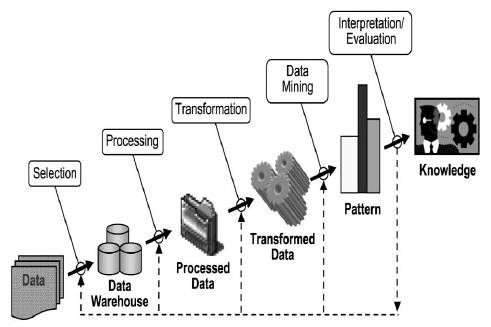 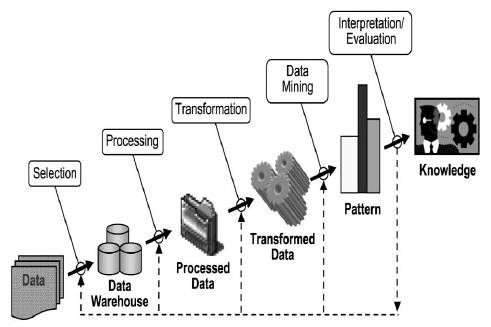 Gambar 2. 1 Tahapan Data Mining (Novriansyah,2015)Data SelectionSeleksi data merupakan suatu proses dari Data Mining sebelum menggali informasi-informasi dalam Data Mining. Seleksi data dilakukan dengan memilih himpunan data, sampel data, dan menciptakan himpunan data target.Pre-processingPre-processing adalah proses membersihkan data yang bersifat mengganggu, duplikat, data yang inkonsisten dan typografi dalam proses Data Mining.TransformationTransformation adalah proses melakukan perubahan data menjadi bentuk yang layak untuk proses mining.Data MiningData Mining adalah sebuah istilah yang digunakan untuk menggali pengetahuan dalam big data. Data Mining berguna untuk mengidentifikasi informasi yang bermanfaat dengan menggunakan teknik statistik, matematika, kecerdasan buatan, dan machine learning dalam sebuah dataset besar (Maulida, 2018).Interpretation atau EvaluationInterpretation atau evaluation merupakan pola dari informasi proses Data Mining yang bisa di mengerti dan mudah di pahami bagi pengguna, meliputi pemeriksaan pola atau informasi yang ditemukan.II-7KlasifikasiPada Data Mining terdapat beragam metode dalam melakukan klasifikasi, Klasifikasi merupakan suatu kegiatan untuk menemukan suatu model atau fungsi yang dapat membedakan konsep atau kelas data untuk kepentingan tertentu (Laroussi, 2015). Sedangkan menurut Bustami (2014) Klasifikasi adalah proses untuk menemukan model yang menjelaskan atau membedakan tentang konsep atau kelas datanya, dengan tujuan untuk dapat memperkirakan kelas mana yang labelnya tidak diketahui. Tujuan dari algoritma klasifikasi adalah untuk memprediksi kelas baru dari dataset yang mempunyai kelas (Suntoro, 2019).Metode klasifikasi yang terdapat pada Data Mining antara lain (Dewi, 2016):Neural NetworkNeural Network (Jaringan Syaraf Tiruan) adalah prosesor tersebar paralale yang sangat besar dan memiliki kecenderungan untuk menyimpan pengetahuan yang bersifat pengalaman dan membuatnya siap untuk digunakan (Dewi, 2016).Decision TreeDecision Tree sendiri merupakan metode klasifikasi dan prediksi yang sangat kuat dan banyak di minati (Wu ,2008).Naïve BayesAlgoritma Naïve Bayes adalah salah satu algoritma klasifikasi berdasarkan teorema Bayesian pada statistika untuk memprediksi probabilitas suatu kelas (Suntoro, 2019)K-Nearest NeighborAlgoritma K-Nearest Neighbor adalah sebuah metode untuk melakukan klasifikasi terhadap objek berdasarkan data pembelajaran yang jaraknya paling dekat dengan objek tersebut, Ketepatan algoritma K-NN ini sangat dipengaruhi oleh ada atau tidaknya fitur-fitur yang tidak relevan, atau jika bobot fitur tersebut tidak setara dengan relevansinya terhadap klasifikasi.Logistic RegreesionLogistic regression adalah bagian dari analisis regresi yang digunakan ketika variabel dependen (respon) merupakan variabel dikotomi.Naïve BayesAlgoritma Naïve Bayes adalah salah satu algoritma klasifikasi berdasarkan teorema Bayesian pada statistika untuk memprediksi probabilitas suatu kelas (Suntoro, 2019). Penelitian kebakaran hutan dilakukan oleh Misfaul (2018) menggunakan algoritma Naïve Bayes untuk merancang sistem deteksi titik kebakaran dengan metode Naïve Bayes menggunakan sensor suhu dan sensor api berbasis   Arduino   dan   menghasilkan   tiga   kesimpulan   yaitu   pertama sistemII-8pendeteksi lokasi titik kebakaran ketika diuji dalam ruangan tidak menggunakan AC dengan data pengujian sebanyak 36 titik diperoleh keakuratan sebanyak 94%. Kesimpulan kedua ketika sistem pendeteksi kebakaran digunakan pada ruang yang menggunakan AC dari 36 titik pengujian didapatkan keakuratan sebanyak 86%. Kesimpulan ketiga sistem membutuhkan waktu 0.48 detik untuk menentukan keputusan di mana lokasi terjadinya kebakaran.Penelitian selanjutnya dilakukan oleh Rizka (2016) yang membahas tentang klasifikasi kemunculan titik panas pada lahan gambut di sumatera dan kalimantan menggunakan algoritma Naïve Bayes dan menghasilkan dataset dengan nilai akurasi tertinggi untuk wilayah Kalimantan dan Sumatera adalah dataset tahun 2006 dengan nilai akurasi adalah 99.996% untuk Kalimantan dan 99.992% untuk Sumatera. Model dengan akurasi tertinggi berhasil diterapkan pada dataset baru tahun 2015 dengan akurasi 100% untuk Kalimantan dan 99.02% untuk Sumatera. Maka penelitian berhasil mengklasifikasikan kemunculan titik panas di lahan gambut di Sumatera dan Kalimantan menggunakan algoritma Naïve Bayes.Penelitian selanjutnya dilakukan oleh Nugroho (2017) yang membahas tentang klasifikasi tingkat kerawanan kebakaran hutan dan lahan menggunakan algoritma Naïve Bayes di Pulang Pisau, Kalimantan Tengah dan berhasil mengklasifikasikan tingkat kerawanan kebakaran hutan dan lahan pada daerah Pulang Pisau, Kalimantan Tengah menggunakan algoritma Naïve Bayes. Model klasifikasi menghasilkan rata-rata nilai akurasi data latih sebesar 71.02%. Penelitian selanjutnya dilakukan oleh Putrada (2018) yang membahas tentang Increasing Smoke Classifier Accuracy Using Naïve Bayes Method On Internet Of Things dan menghasilkan proses klasifikasi Naïve Bayes memiliki rentang tingkat akurasi 88% hingga 91% sehingga hasil ini dapat diterima untuk akurasi klasifikasi. Penelitian selanjutnya dilakukan oleh Andi Nugroho (2019) yang membahas tentang Peatland Forest Fire Prevention Using Wireless Sensor Network Based on Naïve Bayes Classifier dan Naïve Bayes digunakan untuk memutuskan apakah kebakaran hutan akan terjadi atau tidak. Maka Sistem Peringatan Dini ini membantu pihak berwenang untuk memantau dan mendeteksi potensi kebakaran hutan di lahan gambut, sehingga dapat dicegah.II-9Tabel 2. 2 PENELITIAN TERKAIT METODE NAÏVE BAYESII-10II-11II-12II-13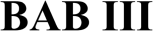 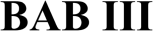 METODOLOGI PENELITIANMetodologi penelitian adalah tahapan atau proses yang disusun secara sistematis dan logis dalam melakukan suatu penelitian yang berguna untuk mencapai target yang diharapkan. Tahapan penelitian yang akan dilakukan pada penelitian ini yaitu sebagai berikut:MulaiSelesaiGambar 3. 1 Tahapan PenelitianPerumusan MasalahPerumusan masalah adalah tahap utama dari metodologi penelitian. Dalam penelitian yang akan dilakukan rumusan masalahnya yaitu bagaimana menganalisis metode klasifikasi untuk memprediksi kemunculan titik panas menggunakan algoritma Naïve Bayes sehingga diharapkan dapat menghasilkan model yang akurat.Pengumpulan Data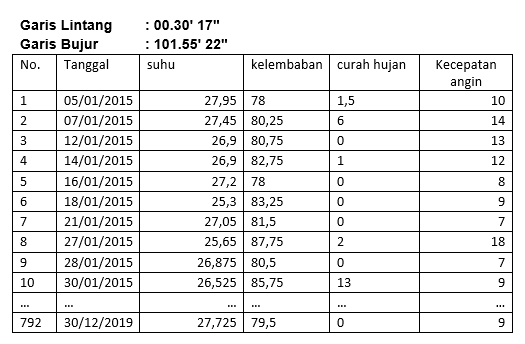 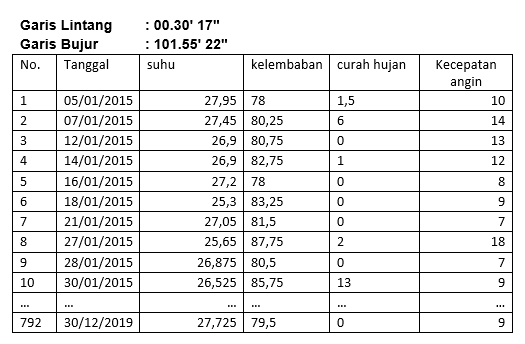 Pengumpulan data dilakukan dengan dua tahap yaitu studi pustaka dan observasi. Penjelasan dari pengumpulan data adalah sebagai berikut:Studi LiteraturStudi pustaka atau biasa disebut dengan literature adalah tahapan awal dalam teknik pengumpulan data pada suatu penelitian. Metode ini akan dilakukan dengan cara mencari sumber-sumber referensi terhadap berbagai buku, karya ilmiah maupun jurnal-jurnal yang di anggap penting dan mendukung.ObservasiPada tahapan observasi ini, dilakukan dengan mengumpulkan data kebakaran hutan. Pengumpulan data dapat dilakukan dengan data primer dan data sekunder. Berikut ini penjelasan dari data primer dan data sekunder yaitu:Data primer merupakan data Kabupaten Pelalawan pada tahun 2015 sampai 2019 yang diambil dari Badan Meteorologi Klimatologi Dan Geofisika Provinsi Riau dengan format .xlsx. Data tersebut digunakan sebagai data training dan data testing. Atribut yang terdapat pada penelitian ini yaitu suhu, curah hujan, kecepatan angin, dan kelembaban. Jumlah dataset kebakaran hutan dan lahan yang digunakan selama 5 tahun adalah 792 data.Gambar 3. 2 Dataset BMKG Kabupaten PelalawanData sekunder yaitu data yang ambil dari Data titik panas (hotspot) untuk seluruh wilayah Indonesia dari citra satelit MODIS Terra dan Aqua yangIII-2bersumber dari LAPAN (Lembaga Penerbangan dan Antariksa Nasional) dengan format .csv (LAPAN, 2019).AnalisaGambar 3. 3 Data LAPAN Provinsi RiauAnalisa adalah tahapan yang dilakukan setelah pengumpulan data dari metodologi penelitian. Analisa merupakan metode khusus yang digunakan untuk menganalisis masalah. Pada tahapan analisa proses Data Mining peneliti akan menjelaskan tentang bagaimana tahapan-tahapan untuk mencari klasifikasi dari sejumlah data kebakaran hutan dengan menggunakan algoritma Naïve Bayes sebagai berikut: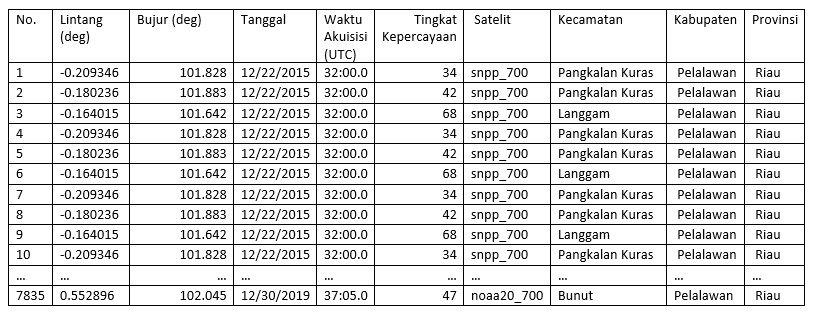 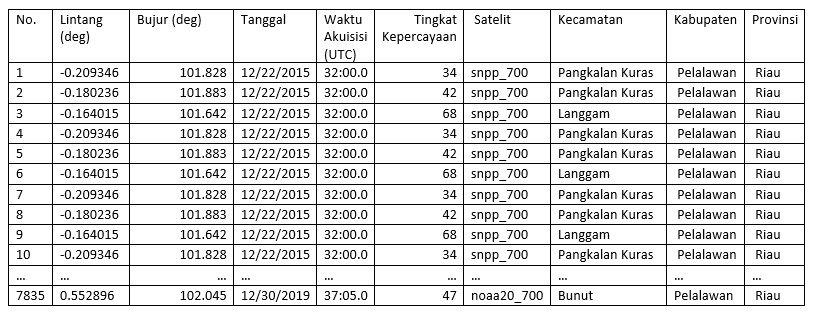 Data SelectionPada tahap ini dilakukan tahapan seleksi data. Pemilihan data dalam proses seleksi menggunakan 5 atribut yaitu suhu, curah hujan, kecepatan angin, kelembaban dan kelas.Pre-processingTahapan untuk pembersihan terhadap data-data yang terdapat data kosong (missing value), inkonsisten data, dan ketidak sesuaian data (outlier).TransformationData yang telah melalui tahapan proses pre-processing ditransformasikan kemudian disimpan ke dalam bentuk yang bisa diterapkan pada tools yang akan digunakan nantinya.Data MiningProses Data Mining menggunakan algoritma Naïve Bayes. Algoritma klasiﬁkasi Naive Bayes sebagai berikut (Pei J, Kamber M, 2012):III-3Asumsikan D adalah training set dengan label kelas yang terkait. Setiap tupel dalam training set diwakili oleh atribut vektor n-dimensi,X = (x1, x2, ..., xn), menggambarkan pengukuran yang dilakukan pada tupel dari n atribut, masing-masing A1, A2,…, AnMisalkan terdapat kelas m, C1, C2,…, Cm. Jika diberikan tupel, X, classifier akan memprediksi bahwa X termasuk ke dalam kelas yang memiliki probabilitas posterior yang tinggi.Oleh karena itu, Naïve Bayes Classifier memprediksi bahwa tupel Xtermasuk ke dalam kelas Ci jika dan hanya jika:P(Ci | X) ≤ P(Cj | X) untuk 1 ≤ j ≤ m, j ≠ i			(3.1) Kemudian,untuk memaksimalkan P(Ci |X), kelas C1 yang mana P(Cj | X) maksimal	disebut	dengan	maximum	posteriori	hypothesis,	denganTeoremaBayes:𝑃(𝐶𝑖 | 𝑋) = 𝑃(𝐶𝑖)×𝑃(𝐶𝑖)𝑃 (𝑋)(3.2)Jika P(X) bernilai konstan untuk semua kelas, hanya P(X | Ci)P(Ci) yang harus dimaksimalkan. Kelas probabilitas prior tidak diketahui, maka diasumsikan kelasnya sama, yaitu:P(C1) = P(C2) = … = P(Cm) dan P(X | Ci) harus dimaksimalkan.Kelas probabilitas prior dapat diestimasikan dengan P(C1) = |Ci, D| / | D |, dengan |Ci, D| merupakan training tuples dari kelas Ci di D.Membuat asumsi Naive Bayes yaitu kelas yang independen untuk mengurangi perhitungan dalam mengevaluasi P(C | C1).𝑛𝑃(𝑋 | 𝐶𝑖 )  = ∏𝑘=1𝑃(𝑥𝑘 |𝐶𝑖)= P(x1 | Ci) × (x2 | Ci)× …×(xn  | Ci)	(3.3)Dapat mengestimasikan dengan mudah probabilitas P(x1 | Ci), P(x2 | Ci)…, P(xn | Ci) dari training tuples, Jika xk merupakan nilai dari atribut Ak untuk tuple X. Untuk atribut categorical, maka P(xk | Ci) merupakan tupel dari kelas Ci dan D yang memiliki nilai xk untuk Ak, dibagi dengan |Ci, D|, tupel dari kelas Ci di D.III-4Untuk memprediksi kelas label X, P(X | Ci)P(Ci) dievaluasi pada masing- masing kelas Ci. Classifier memprediksi kelas label dari tupel  X merupakan kelas Ci jika dan hanya jikaP(X | Ci)P(Ci) > P(X | Cj)P(Cj) untuk 1 ≠ j ≤ m, j ≠ i(3.4)Perhitungan akurasi menggunakan rumus sebagai berikut:𝐴𝑘𝑢𝑟𝑎𝑠𝑖 = ∑𝑑𝑎𝑡𝑎 𝑢𝑗𝑖 𝑦𝑎𝑛𝑔 𝑏𝑒𝑛𝑎𝑟 𝑑𝑖𝑘𝑙𝑎𝑠𝑖𝑓𝑖𝑘𝑎𝑠𝑖𝑘𝑎𝑛∑𝑑𝑎𝑡𝑎 𝑢𝑗𝑖(3.5)EvaluationProses pencarian pola atau informasi baru yang menarik dan bermanfaat pada suatu kumpulan data yang terpilih dengan menggunakan algoritma Naïve Baye.ImplementasiPada tahap implementasi sistem ini dibutuhkan beberapa komponen pendukung berupa perangkat keras dan perangkat lunak yaitu sebagai berikut:Perangkat Keras (Hardware)Perangkat keras yang digunakan dalam tahap implementasi sistem terdiri dari:Processor : Intel(R) Core(TM) i3-5005U CPU @ 2.00GHz 2.00 GHzMemory	: 8.00 GBHarddisk : 500 GBPerangkat Lunak (Software)Perangkat lunak yang digunakan dalam tahap implementasi sistem terdiri dari:Operating System        : Microsoft Windows 10 Pro 64-bitBahasa Pemograman : R dengan package caret, klaR, e1071,  dan gmodelsTools	: R StudioPengujianPada tahap pengujian penulis menggunakan tools R Studio untuk melakukan pengecekkan confusion matrix terhadap klasifikasi yang telah dilakukan oleh algoritma Naïve Bayes.III-5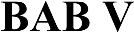 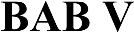 PENUTUPKesimpulanBerdasarkan penelitian yang telah dilakukan maka dapat diambil kesimpulan sebagai berikut:Penelitian ini berhasil mengklasifikasikan kemunculan titik panas kebakaran hutan di kabupaten pelalawan pada tahun 2015 hingga 2019 menggunakan algoritma Naïve Bayes.Atribut yang digunakan untuk klasifikasi terdiri dari suhu, kelembaban, curah hujan, kecepatangan angin, dan kelas yang menghasilkan nilai akurasi tertinggi adalah dataset tahun 2017 dengan nilai akurasi adalah 83.08% sehingga nilai akurasi tertinggi tersebut dapat diterapkan pada dataset baru yaitu pada tahun 2019 dengan nilai akurasinya adalah 96.36%.Berdasarkan perhitungan Data Mining menggunakan algoritma Naïve Bayes, dapat ditarik kesimpulan bahwa ada empat faktor utama yang menyebabkan kebakaran hutan dan lahan yaitu suhu, curah hujan, kecepatan angin dan kelembaban dan yang paling mempengaruhi kebakaran hutan dan lahan di kabupaten Pelalawan adalah atribut suhu dengan probabilitas paling tinggi yaitu 0.92711864 suhu sedang 26-29°.Metode klasiﬁkasi menggunakan algoritma Naïve Bayes dapat digunakan untuk memprediksi kemunculan titik panas sehingga dapat melakukan tindakan pencegahan sebelum terjadinya kebakaran hutan dan lahan pada masa yang akan datang.SaranBerikut saran dari peneliti untuk penelitian selanjutnya:Penelitian selanjutnya diharapkan dapat membangun suatu aplikasi berbasis web untuk menampilkan hasil klasiﬁkasi titik panas menggunakan algoritma Naïve Bayes.DAFTAR PUSTAKAAndi Nugroho, A., Iwan, I., Iroh Nur Azizah, K., & Hakim Raswa, F. (2019). Peatland Forest Fire Prevention Using Wireless Sensor Network Based on Naïve Bayes Classifier. KnE Social Sciences, 2019, 20–34. https://doi.org/10.18502/kss.v3i23.5134Asfihan, A. (2019). Decision Tree Adalah : Jenis, Manfaat, Kelebihan dan Kekurangannya.BNPB. (2019). Rekapitulasi Luas Kebakaran Hutan dan Lahan (Ha) Per Provinsi Di Indonesia Tahun 2011-2018. SiPongi - Karhutla Monitoring Sistem, 1, 26–27. https://doi.org/10.1103/PhysRevB.65.020504Bustami. (2014). PENERAPAN ALGORITMA NAIVE BAYES. 8(1).Cahya. (2018). Implementasi Data Mining Algoritma k-Nearest Neighbors (k-NN) menggunakan PHP dan MySQL untuk memprediksi kelulusan mahasiswa tepat waktu.Dewi, S. (2016). Komparasi 5 Metode Algoritma Klasifikasi Data Mining Pada Prediksi Keberhasilan Pemasaran Produk Layanan Perbankan. None, 13(1), 60–66.Itsnaini, N., Sasmito, B., Sukmono, A., & Prasasti, I. (2017). Analisis Hubungan Curah Hujan Dan Parameter Sistem Peringkat Bahaya Kebakaran (Spbk) Dengan Kejadian Kebakaran Hutan Dan Lahan Untuk Menentukan Nilai Ambang Batas Kebakaran. Jurnal Geodesi Undip, 6(2), 62–70.KLHK. (2019). Kementerian Lingkungan Hidup dan Kehutanan.Kompas.com. (2019). 4 Upaya Pemerintah Padamkan Kebakaran Hutan.Https://Www.Kompas.Com/Tren/Read/2019/09/17/213000265/4-Upaya- Pemerintah-Padamkan-Kebakaran-Hutan?Page=all#page3. https://www.kompas.com/tren/read/2019/09/17/213000265/4-upaya- pemerintah-padamkan-kebakaran-hutan?page=all#page3.LAPAN. (2019). Lembaga Penerbangan dan Antariksa Nasional. 2016. Informasi Titik Panas (Hotspot) Kebakaran Hutan/Lahan. https://modis- catalog.lapan.go.id/monitoring/xxiLaroussi, H. M. M. A. (2015). Implementasi algoritma naïve bayes sebagai  proses seleksi penerima beasiswa libyan embassy berbasis web.Maulida, L. (2018). Kunjungan Wisatawan Ke Objek Wisata Unggulan Di Prov .Dki Jakarta Dengan K-Means. JISKa, 2(3), 167–174.Menhut. (2016). Peraturan Menteri Kehutanan Republik Indonesia Nomor P.32 Tahun 2016 tentang Pengendalian Kebakaran Hutan.Misfaul, M., Dana, M., Kurniawan, W., & Fitriyah, H. (2018). Rancang Bangun Sistem Deteksi Titik Kebakaran Dengan Metode Naive Bayes Menggunakan Sensor Suhu dan Sensor Api Berbasis Arduino. 2(9), 3384–3390.Mulyana, E. (2019). Bencana Kabut Asap Akibat Kebakaran Hutan Dan Lahan Serta Pengaruhnya Terhadap Kualitas Udara Di Provinsi Riau Februari – Maret 2014. Jurnal Sains Dan Teknologi Indonesia, 16(3), 1–7. https://doi.org/10.29122/jsti.v16i3.3417Negara, B. S., & Kurniawan, R. (2019). Riau Forest Fire Prediction using Supervised Machine Learning. September 2019.Nova Annisa, A. K. (2015). IKLIM MIKRO DAN INDEKS  KETIDAKNYAMANAN TAMAN KOTA DI KELURAHAN KOMET KOTA BANJARBARU. 11, 143–151.Novriansyah, D. (2015). Konsep Data Mining VS Sistem Pendukung Keputusan.Deepublish.Nugroho, P. (2017). Klasifikasi tingkat kerawanan kebakaran hutan dan lahan menggunakan algoritme naïve bayes di pulang pisau, kalimantan tengah.Oktaviana, W. (2017). “Optimasi basis pengetahuan menggunakan algoritma FP- Growth untuk membangun struktur Bayesian Network Penyakit mata. 1–5.Pattekari, S.A.; Parveen, A. (2012). Prediction system for heart disease using Naïve Bayes. International Journal of Advanced Computer and Mathematical Sciences, 3(3), 290–294.Pei J, Kamber M, H. J. (2012). Data Mining: Concepts and Techniques 3rd ed.Morgan Kaufmann Publisher.Peraturan Menteri Kehutanan Nomor: P. 12/Menhut-Ii/2009 tentang Pengendalian Kebakaran Hutan. (2009). Jakarta: Menteri Kehutanan. https://doi.org/10.18860/ling.v5i1.609xxiiPramesti, D. F., Furqon, M. T., & Dewi, C. (2017). Implementasi Metode K- Medoids Clustering Untuk Pengelompokan Data Potensi Kebakaran Hutan / Lahan Berdasarkan Persebaran Titik Panas ( Hotspot ). 1(9), 723–732.Putrada, A. M., Abdurohman, M., & Putrada, A. G. (2018). Increasing Smoke Classifier Accuracy using Naïve Bayes Method on Internet of Things. Kinetik: Game Technology, Information System, Computer Network, Computing, Electronics, and Control, 4(1), 19–26. https://doi.org/10.22219/kinetik.v4i1.704Reza Noviansyah, M., Rismawan, T., Marisa Midyanti, D., Sistem Komputer, J., & MIPA Universitas Tanjungpura Jl Hadari Nawawi, F. H. (2018). Penerapan Data Mining Menggunakan Metode K-Nearest Neighbor Untuk Klasifikasi Indeks Cuaca Kebakaran Berdasarkan Data Aws (Automatic Weather Station) (Studi Kasus: Kabupaten Kubu Raya). Jurnal Coding, Sistem	Komputer	Untan,	06(2),	48–56. http://jurnal.untan.ac.id/index.php/jcskommipa/article/view/26672Rizka, Y. A. (2016). Klasifikasi kemunculan titik panas pada lahan gambut di sumatera dan kalimantan menggunakan algoritme Naive Bayes.Roswintiarti, D. O. (2016). Informasi Titik Panas (Hotspot) Kebakaran Hutan/Lahan. 01.Saleh, A. (2015). Implementasi Metode Klasifikasi Naïve Bayes Dalam Memprediksi Besarnya Penggunaan Listrik Rumah Tangga. 2(3), 207–217.Setiawan, A. (2018). Kebijakan Penanganan Kebakaran Hutan dan Lahan di Indonesia. Political Ecology, VI(May), 1–13.Suntoro, J. (2019). Data Mining: Algoritma dan Implementasi dengan Pemograman PHP. PT ELEX MEDIA KOMPUTINDO.Widiastuti, D., Informasi, J. S., & Gunadarma, U. (2012). ANALISA PERBANDINGAN ALGORITMA SVM , NAIVE BAYES , DAN DECISION TREE DALAM MENGKLASIFIKASIKAN SERANGAN ( ATTACKS ). 1–8.Witten, Ian H. Frank, E. H. (2011). Data Mining Practical Machine Learning Tools and Techniques. In Encyclopedia of Ecology, Five-Volume Set (third). Elsivier. https://doi.org/10.1016/B978-008045405-4.00153-1Wu, X., Kumar, V., Quinlan, J. R., Ghosh, J., Yang, Q., Motoda, H., Mclachlan,xxiiiG. J., Ng, A., Liu, B., Yu, P. S., Michael, Z. Z., David, S., & Dan, J. H. (2008). Top 10 algorithms in data mining. https://doi.org/10.1007/s10115- 007-0114-2xxivLAMPIRAN A PERHITUNGAN MANUAL NAÏVE BAYESDataset kebakaran hutan dan lahan pada tahun 2015 dan prediksi potensi kebakaran sebelum dilakukan proses Data Mining:Berdasarkan dari tahapan Data Mining untuk algoritma Naïve Bayes,langkah-langkah dari algoritma Naïve Bayes adalah sebagai berikut:Hitung jumlah class/label = P(Ci)P (Class kelas = “tidak kebakaran”) = 3/149 = 0,020134228 P (Class kelas= “kebakaran”) = 146/149 = 0,979865772Menghitung probabilitas (P(X|Ci)) kemunculan setiap nilai untuk tiap atributA-1Pada model Naive Bayes tersebut terdapat nilai peluang 0, maka untuk menangani kasus ini dapat digunakan salah satu teknik Laplace estimation yaitu pada setiap perhitungan datanya ditambah 1 (satu) dan tidak akan membuat perbedaan yang berarti pada estimasi probabilitas sehingga bisa menghindari kasus nilai probabilitas 0. Berikut implementasi Laplace estimation untuk atribut suhu:P (suhu =” rendah” | kelas =” tidak kebakaran”) = 0+1=0,1666666673+3P (suhu =” rendah” | kelas =” kebakaran”) = 4+1 = 0,033557047146+3P (suhu =” tinggi” | kelas =” tidak kebakaran”) = 0+1= 0,1666666673+3P (suhu =” tinggi” | kelas =” kebakaran”) = 4+1 =0,033557047146+3Berikut implementasi Laplace estimation untuk atribut kelembaban:P (kelembaban=” kering” | kelas =” tidak kebakaran”) = 0+1=0,1428571433+4P (kelembaban =” kering” | kelas =” kebakaran”) = 14+1 = 0,1146+4P (kelembaban =” basah” | kelas =” tidak kebakaran”) = 0+1= 0,1428571433+4P (kelembaban =” basah” | kelas =” kebakaran”) = 𝟏𝟏+𝟏 =0,08𝟏𝟒𝟔+𝟒A-2Berikut implementasi Laplace estimation untuk atribut curah hujan:P (curah hujan =” ringan” | kelas =” tidak kebakaran”) = 0+1=0,1428571433+4P (curah hujan =” ringan” | kelas =” kebakaran”) = 51+1 = 0,346666667146+4P (curah hujan =” sedang” | kelas =” tidak kebakaran”) = 0+1= 0,1428571433+4P (curah hujan =” sedang” | kelas =” kebakaran”) = 𝟒+𝟏 =0,033333333𝟏𝟒𝟔+𝟒P (curah hujan =” lebat” | kelas =” tidak kebakaran”) = 0+1=0,1428571433+4P (curah hujan =” lebat” | kelas =” kebakaran”) = 1+1 = 0,013333333146+4Berikut implementasi Laplace estimation untuk atribut kecepatan angin: P (kecepatan angin =” tenang” | kelas =” tidak kebakaran”) = 0+1=0,1428571433+4P (kecepatan angin =” tenang” | kelas =” kebakaran”) = 5+1 = 0,04146+4P (kecepatan angin =” sedang” | kelas =” tidak kebakaran”) = 0+1= 0,1428571433+4P (kecepatan angin =” sedang” | kelas =” kebakaran”) = 𝟏𝟏+𝟏 =0,08𝟏𝟒𝟔+𝟒Kalikan P(X|Ci)*P(Ci)P (suhu= (“tinggi” |kelas=” tidak kebakaran”) *P (kelembaban=” kering”|kelas =” tidak kebakaran”) * P (curah hujan =” ringan” |kelas =” tidak kebakaran”) * P (kecepatan angin =” tinggi” |kelas =” tidak kebakaran”) * P(tidak kebakaran)=A-30,166667*0,142857143*0,142857143*0,333333333*0,020134228=2,28279E-05P (suhu= (“tinggi” |kelas=”kebakaran”) *P (kelembaban=” kering” |kelas =” kebakaran”) * P (curah hujan =” ringan” |kelas =” kebakaran”) * P (kecepatan angin =” tinggi” |kelas =”kebakaran”) * P(kebakaran)= 0,033557047*0,1*0,346666667*0,493150685*0,979865772=0,000562137Bandingkan Hasil Per KelasKelas dengan nilai P (X|Ci) *P (Ci) tertinggi adalah kelas yang terpilih, sehingga dapat disimpulkan bahwa status tersebut termasuk dalam klasifikasi “Kebakaran”.Dataset kebakaran hutan dan lahan pada tahun 2016 dan prediksi potensi kebakaran sebelum dilakukan proses Data Mining:Label 4. 1 Dataset Kebakaran Hutan dan LahanBerdasarkan dari tahapan Data Mining untuk algoritma Naïve Bayes,langkah-langkah dari algoritma Naïve Bayes adalah sebagai berikut:Hitung P(Ci)P(Class kelas = “tidak kebakaran”) = 1/145 = 0,006896552A-4P(Class kelas= “kebakaran”) = 144/145 = 0,993103448Hitung P(X|Ci) setiap atributBerikut implementasi Laplace estimation untuk atribut suhu: P (Suhu =” rendah” | kelas =” tidak kebakaran”) = 0+1= 0,251+3P (Suhu =” rendah” | kelas =” kebakaran”) = 0+1 = 0,006802721144+3P (Suhu =” tinggi” | kelas =” tidak kebakaran”) = 0+1= 0,251+3P (Suhu =” tinggi” | kelas =” kebakaran”) = 39+1 = 0,272108844144+3Berikut implementasi Laplace estimation untuk atribut kelembaban: P (kelembaban =” kering” | kelas =” tidak kebakaran”) = 0+1= 0,21+4P (kelembaban =” kering” | kelas =” kebakaran”) = 37+1 = 0,256756757144+4P (kelembaban =” sedang” | kelas =” tidak kebakaran”) = 0+1= 0,21+4P (kelembaban =” sedang” | kelas =” kebakaran”) = 61+1 = 0,418918919144+4P (kelembaban =” basah” | kelas =” tidak kebakaran”) = 0+1= 0,21+4P (kelembaban =” basah” | kelas =” kebakaran”) = 15+1 = 0,108108108144+4A-5Berikut implementasi Laplace estimation untuk atribut curah hujan:P (curah hujan =” berawan” | kelas =” tidak kebakaran”) = 0+1= 0,21+4P (curah hujan =” berawan” | kelas =” kebakaran”) = 77+1 = 0,527027027144+4P (curah hujan =” sedang” | kelas =” tidak kebakaran”) = 0+1= 0,21+4P (curah hujan =” sedang” | kelas =” kebakaran”) = 6+1 = 0,047297297144+4P (curah hujan =” lebat” | kelas =” tidak kebakaran”) = 0+1= 0,21+4P (curah hujan =” lebat” | kelas =” kebakaran”) = 4+1 = 0,033783784144+4Berikut implementasi Laplace estimation untuk atribut kecepatan angin: P (kecepatan angin =” tenang” | kelas =” tidak kebakaran”) = 0+1= 0,21+4P (kecepatan angin =” tenang” | kelas =” kebakaran”) = 77+1 = 0,101351351144+4P (kecepatan angin =” sedang” | kelas =” tidak kebakaran”) = 0+1= 0,21+4P (kecepatan angin =” sedang” | kelas =” kebakaran”) = 6+1 = 0,25144+4P (kecepatan angin =” badai” | kelas =” tidak kebakaran”) = 0+1= 0,21+4A-6P (kecepatan angin =” badai” | kelas =” kebakaran”) = 4+1 = 0,236486486144+4Kalikan P(X|Ci)*P(Ci)P (suhu= (“tinggi” |kelas=” tidak kebakaran”) *P (kelembaban=” kering” |kelas =” tidak kebakaran”) * P (curah hujan =” ringan”|kelas =” tidak kebakaran”) * P (kecepatan angin =” tinggi” |kelas=” tidak kebakaran”) * P(tidak kebakaran)= 0,25*0,2*1*1*0,006897=0,000344828P (suhu= (“tinggi” |kelas=”kebakaran”) *P (kelembaban=” kering”|kelas =” kebakaran”) * P (curah hujan =” ringan” |kelas =” kebakaran”) * P (kecepatan angin =” tinggi”  |kelas  =”kebakaran”)* P(kebakaran)= 0,272108844*0,256756757*0,395833333*0,416666667*0,993103=0,011443534Bandingkan Hasil Per KelasKelas dengan nilai P (X|Ci) *P (Ci) tertinggi adalah kelas yang terpilih, sehingga dapat disimpulkan bahwa status tersebut termasuk dalam klasifikasi “Kebakaran”Dataset kebakaran hutan dan lahan pada tahun 2017 dan prediksi potensi kebakaran sebelum dilakukan proses Data Mining:Berdasarkan dari tahapan Data Mining untuk algoritma Naïve Bayes,langkah-langkah dari algoritma Naïve Bayes adalah sebagai berikut:Hitung P(Ci)A-7P(Class kelas = “tidak kebakaran”) = 1/119 = 0,008403361 P(Class kelas= “kebakaran”) = 118/119 = 0,991596639Hitung P(X|Ci) setiap atributBerikut implementasi Laplace estimation untuk atribut suhu: P (Suhu =” rendah” | kelas =” tidak kebakaran”) = 0+1= 0,251+3P (Suhu =” rendah” | kelas =” kebakaran”) = 1+1 = 0,016528926118+3P (Suhu =” tinggi” | kelas =” tidak kebakaran”) = 0+1= 0,251+3P (Suhu =” tinggi” | kelas =” kebakaran”) = 4+1 = 0,041322314118+3Berikut implementasi Laplace estimation untuk atribut kelembaban: P (kelembaban =” kering” | kelas =” tidak kebakaran”) = 0+1= 0,21+4P (kelembaban =” kering” | kelas =” kebakaran”) = 6+1 = 0,057377049144+4P (kelembaban =” lembab” | kelas =” tidak kebakaran”) = 0+1= 0,21+4P (kelembaban =” lembab” | kelas =” kebakaran”) = 60+1 = 0,5144+4P (kelembaban =” basah” | kelas =” tidak kebakaran”) = 0+1= 0,21+4A-8P (kelembaban =” basah” | kelas =” kebakaran”) = 14+1 = 0,12295082144+4Berikut implementasi Laplace estimation untuk atribut curah hujan:P (curah hujan =” ringan | kelas =” tidak kebakaran”) = 0+1= 0,21+4P (curah hujan =” ringan” | kelas =” kebakaran”) = 70+1 = 0,295081967144+4P (curah hujan =” sedang” | kelas =” tidak kebakaran”) = 0+1= 0,21+4P (curah hujan =” sedang” | kelas =” kebakaran”) = 11+1 = 0,098360656144+4P (curah hujan =” lebat” | kelas =” tidak kebakaran”) = 0+1= 0,21+4P (curah hujan =” lebat” | kelas =” kebakaran”) = 1+1 = 0,016393443144+4Berikut implementasi Laplace estimation untuk atribut kecepatan angin: P (kecepatan angin =” tenang” | kelas =” tidak kebakaran”) = 0+1= 0,21+4P (kecepatan angin =” tenang” | kelas =” kebakaran”) = 52+1 = 0,43442623144+4P (kecepatan angin =” sedang” | kelas =” tidak kebakaran”) = 0+1= 0,21+4P (kecepatan angin =” sedang” | kelas =” kebakaran”) = 14+1 = 0,12295082144+4A-9P (kecepatan angin =” badai” | kelas =” tidak kebakaran”) = 0+1= 0,21+4P (kecepatan angin =” badai” | kelas =” kebakaran”) = 16+1 = 0,139344262144+4Kalikan P(X|Ci)*P(Ci)P (suhu= (“tinggi” |kelas=” tidak kebakaran”) *P (kelembaban=” kering” |kelas =” tidak kebakaran”) * P (curah hujan =” ringan”|kelas =” tidak kebakaran”) * P (kecepatan angin =” tinggi” |kelas=” tidak kebakaran”) * P(tidak kebakaran)= 0,25*0,2*0,2*1*0,008403=8,40336E-05P (suhu= (“tinggi” |kelas=”kebakaran”) *P (kelembaban=” kering”|kelas =” kebakaran”) * P (curah hujan =” ringan” |kelas =” kebakaran”) * P (kecepatan angin =” tinggi”  |kelas  =”kebakaran”)* P(kebakaran)= 0,041322314*0,057377049*0,295081967*0,296610169*0,991597=0,000205772Bandingkan Hasil Per KelasKelas dengan nilai P (X|Ci) *P (Ci) tertinggi adalah kelas yang terpilih, sehingga dapat disimpulkan bahwa status tersebut termasuk dalam klasifikasi “Kebakaran”Dataset kebakaran hutan dan lahan pada tahun 2018 dan prediksi potensi kebakaran sebelum dilakukan proses Data Mining:A-10Berdasarkan dari tahapan Data Mining untuk algoritma Naïve Bayes,langkah-langkah dari algoritma Naïve Bayes adalah sebagai berikut:Hitung P(Ci)P(Class kelas = “tidak kebakaran”) = 1/167 = 0,005988024 P(Class kelas= “kebakaran”) = 166/167= 0,994011976Hitung P(X|Ci) setiap atributBerikut implementasi Laplace estimation untuk atribut suhu: P (Suhu =” rendah” | kelas =” tidak kebakaran”) = 0+1= 0,251+3P (Suhu =” rendah” | kelas =” kebakaran”) = 4+1 = 0,029585799166+3P (Suhu =” tinggi” | kelas =” tidak kebakaran”) = 0+1= 0,251+3P (Suhu =” tinggi” | kelas =” kebakaran”) = 1+1 = 0,01183432166+3Berikut implementasi Laplace estimation untuk atribut kelembaban: P (kelembaban =” kering” | kelas =” tidak kebakaran”) = 0+1= 0,21+4P (kelembaban =” kering” | kelas =” kebakaran”) = 29+1 = 0,176470588166+4P (kelembaban =” sedang” | kelas =” tidak kebakaran”) = 0+1= 0,21+4P (kelembaban =” sedang” | kelas =” kebakaran”) = 40+1 = 0,241176471166+4A-11P (kelembaban =” lembab” | kelas =” tidak kebakaran”) = 0+1= 0,21+4P (kelembaban =” lembab” | kelas =” kebakaran”) = 53+1 = 0,317647059166+4Berikut implementasi Laplace estimation untuk atribut curah hujan:P (curah hujan =” berawan | kelas =” tidak kebakaran”) = 0+1= 0,21+4P (curah hujan =” berawan” | kelas =” kebakaran”) = 89+1 = 0,529411765166+4P (curah hujan =” sedang” | kelas =” tidak kebakaran”) = 0+1= 0,21+4P (curah hujan =” sedang” | kelas =” kebakaran”) = 8+1 = 0,052941176166+4P (curah hujan =” lebat” | kelas =” tidak kebakaran”) = 0+1= 0,21+4P (curah hujan =” lebat” | kelas =” kebakaran”) = 1+1 = 0,006024096166+4Berikut implementasi Laplace estimation untuk atribut kecepatan angin: P (kecepatan angin =” sedang” | kelas =” tidak kebakaran”) = 0+1= 0,21+4P (kecepatan angin =” sedang” | kelas =” kebakaran”) = 21+1 = 0,129411765166+4P (kecepatan angin =” tinggi” | kelas =” tidak kebakaran”) = 0+1= 0,21+4A-12P (kecepatan angin =” tinggi” | kelas =” kebakaran”) = 86+1 = 0,511764706166+4P (kecepatan angin =” badai” | kelas =” tidak kebakaran”) = 0+1= 0,21+4P (kecepatan angin =” badai” | kelas =” kebakaran”) = 33+1 = 0,2166+4Kalikan P(X|Ci)*P(Ci)P (suhu= (“tinggi” |kelas=” tidak kebakaran”) *P (kelembaban=” kering” |kelas =” tidak kebakaran”) * P (curah hujan =” ringan”|kelas =” tidak kebakaran”) * P (kecepatan angin =” tinggi” |kelas=” tidak kebakaran”) * P(tidak kebakaran)= 0,25*0,2*1*0,2*0,005988024=5,98802E-05P (suhu= (“tinggi” |kelas=”kebakaran”) *P (kelembaban=” kering”|kelas =” kebakaran”) * P (curah hujan =” ringan” |kelas =” kebakaran”) * P (kecepatan angin =” tinggi”  |kelas  =”kebakaran”)* P(kebakaran)= 0,01183432*0,176470588*0,301204819*0,511764706*0,994012=0,000319992Bandingkan Hasil Per KelasKelas dengan nilai P (X|Ci) *P (Ci) tertinggi adalah kelas yang terpilih, sehingga dapat disimpulkan bahwa status tersebut termasuk dalam klasifikasi “Kebakaran”Daset kebakaran hutan dan lahan pada tahun 2019 dan prediksi potensi kebakaran sebelum dilakukan proses Data Mining:A-13Berdasarkan dari tahapan Data Mining untuk algoritma Naïve Bayes,langkah-langkah dari algoritma Naïve Bayes adalah sebagai berikut:Hitung P(Ci)P(Class kelas = “tidak kebakaran”) = 1/119 = 0,008403361 P(Class kelas= “kebakaran”) = 118/119 = 0,991596639Hitung P(X|Ci) setiap atributBerikut implementasi Laplace estimation untuk atribut suhu: P (Suhu =” rendah” | kelas =” tidak kebakaran”) = 0+1= 0,251+3P (Suhu =” rendah” | kelas =” kebakaran”) = 1+1 = 0,009345794211+3P (Suhu =” tinggi” | kelas =” tidak kebakaran”) = 0+1= 0,251+3P (Suhu =” tinggi” | kelas =” kebakaran”) = 4+1 = 0,023364486211+3Berikut implementasi Laplace estimation untuk atribut kelembaban: P (kelembaban =” kering” | kelas =” tidak kebakaran”) = 0+1= 0,21+4P (kelembaban =” kering” | kelas =” kebakaran”) = 10+1 = 0,051162791211+4P (kelembaban =” sedang” | kelas =” tidak kebakaran”) = 0+1= 0,21+4A-14P (kelembaban =” sedang” | kelas =” kebakaran”) = 61+1 = 0,288372093211+4P (kelembaban =” basah” | kelas =” tidak kebakaran”) = 0+1= 0,21+4P (kelembaban =” basah” | kelas =” kebakaran”) = 35+1 = 0,16744186211+4Berikut implementasi Laplace estimation untuk atribut curah hujan:P (curah hujan =” ringan | kelas =” tidak kebakaran”) = 0+1= 0,21+4P (curah hujan =” ringan” | kelas =” kebakaran”) = 50+1 = 0,237209302211+4P (curah hujan =” sedang” | kelas =” tidak kebakaran”) = 0+1= 0,21+4P (curah hujan =” sedang” | kelas =” kebakaran”) = 8+1 = 0,041860465211+4P (curah hujan =” lebat” | kelas =” tidak kebakaran”) = 0+1= 0,21+4P (curah hujan =” lebat” | kelas =” kebakaran”) = 2+1 = 0,013953488211+4Berikut implementasi Laplace estimation untuk atribut kecepatan angin: P (kecepatan angin =” tenang” | kelas =” tidak kebakaran”) = 0+1= 0,21+4P (kecepatan angin =” tenang” | kelas =” kebakaran”) = 26+1 = 0,125581395211+4P (kecepatan angin =” sedang” | kelas =” tidak kebakaran”) = 0+1= 0,21+4A-15P (kecepatan angin =” sedang” | kelas =” kebakaran”) = 14+1 = 0,069767442211+4P (kecepatan angin =” badai” | kelas =” tidak kebakaran”) = 0+1= 0,21+4P (kecepatan angin =” badai” | kelas =” kebakaran”) = 71+1 = 0,334883721211+4Kalikan P(X|Ci)*P(Ci)P (suhu= (“tinggi” |kelas=” tidak kebakaran”) *P (kelembaban=” kering” |kelas =” tidak kebakaran”) * P (curah hujan =” ringan”|kelas =” tidak kebakaran”) * P (kecepatan  angin  =” tinggi” |kelas=” tidak kebakaran”) * P(tidak kebakaran)= 0,25*0,2*0,2*1*0,004716981=4,71698E-05P (suhu= (“tinggi” |kelas=”kebakaran”) *P (kelembaban=” kering”|kelas =” kebakaran”) * P (curah hujan =” ringan” |kelas =” kebakaran”) * P (kecepatan angin =” tinggi” |kelas =”kebakaran”)* P(kebakaran)= 0,023364486*0,051162791*0,237209302*0,473933649*0,99528=0,000133754Bandingkan Hasil Per KelasKelas dengan nilai P (X|Ci) *P (Ci) tertinggi adalah kelas yang terpilih, sehingga dapat disimpulkan bahwa status tersebut termasuk dalam klasifikasi “Kebakaran”A-16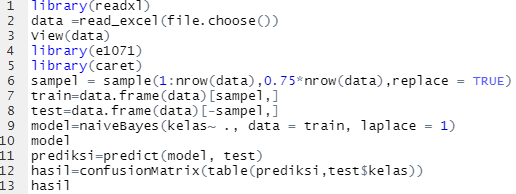 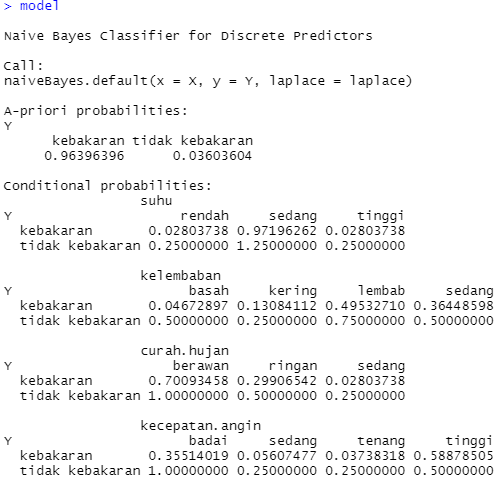 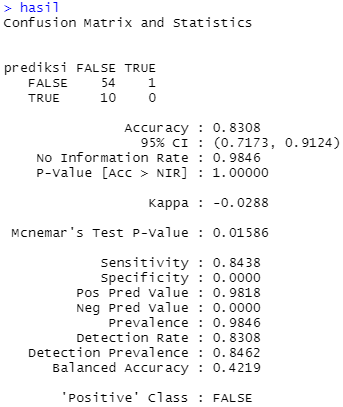 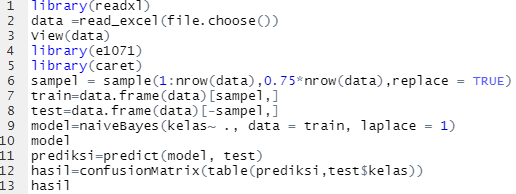 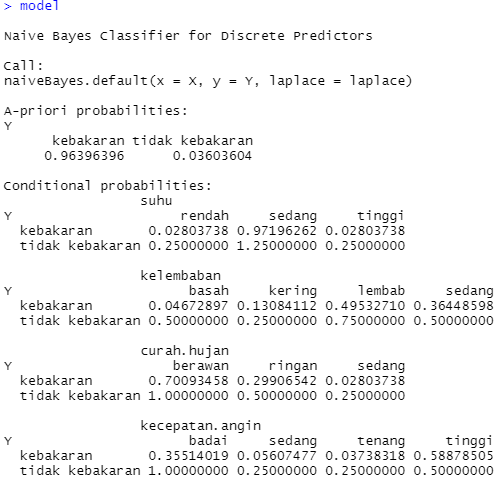 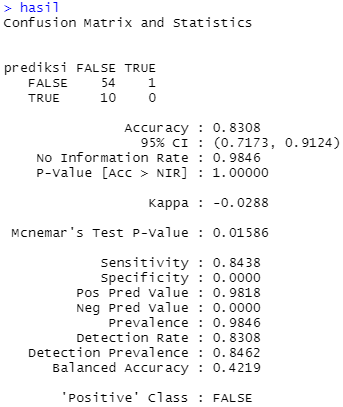 LAMPIRAN BPENGUJIAN MENGGUNAKAN TOOLS RSTUDIO1. Dataset 2015Hasil :B-1Dataset 2016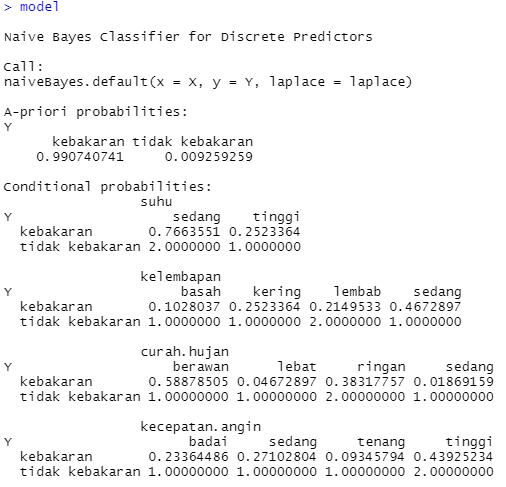 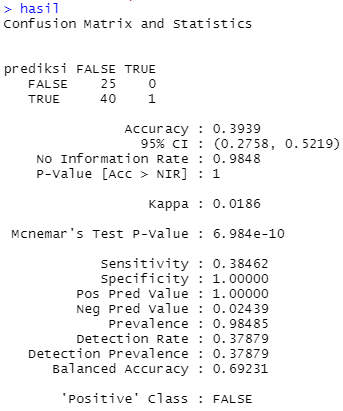 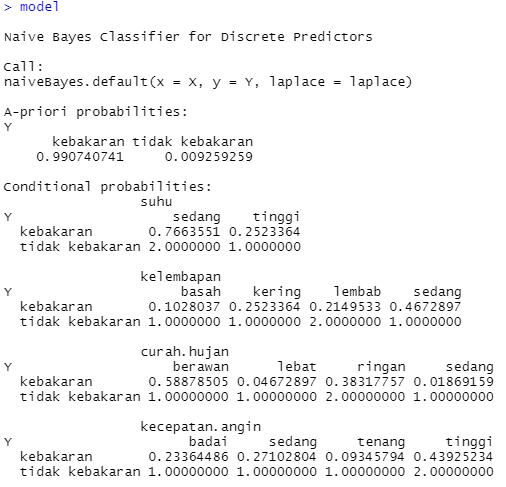 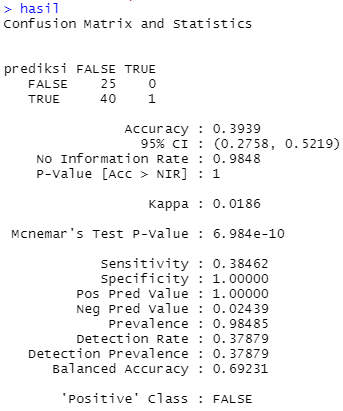 Hasil:B-2Dataset 2017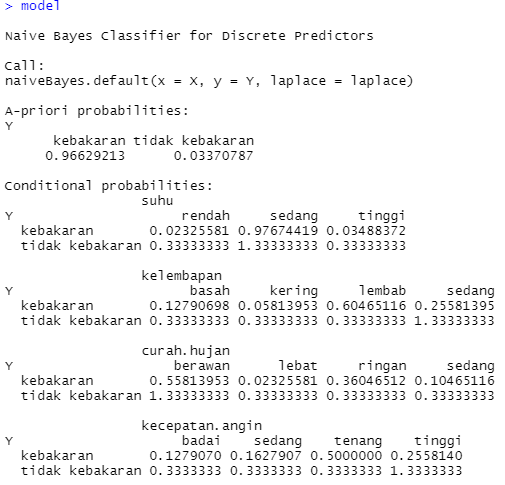 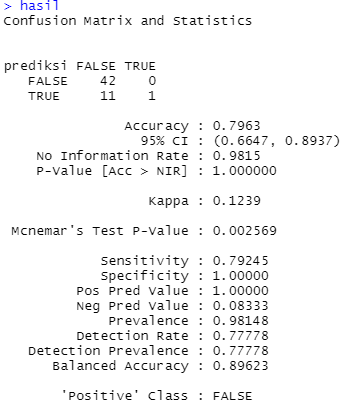 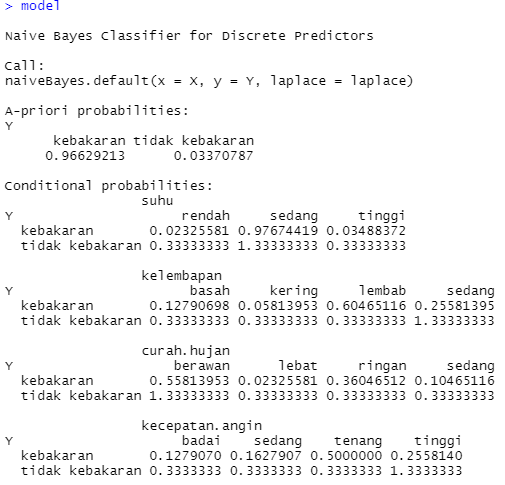 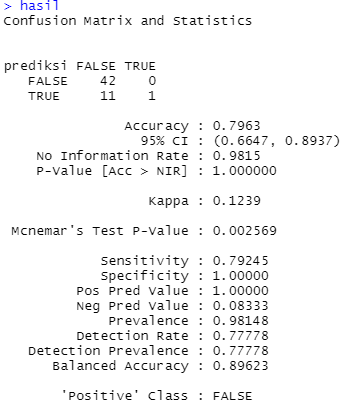 Hasil:B-3Dataset 2018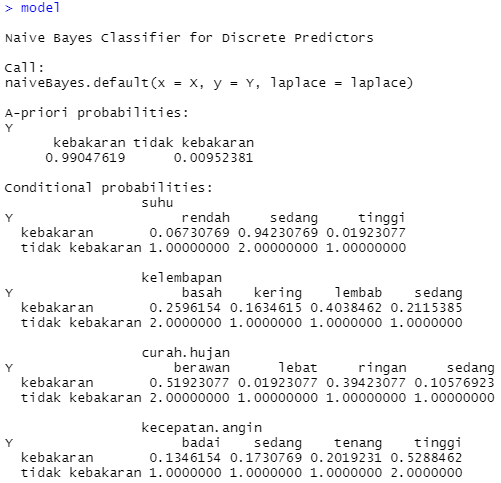 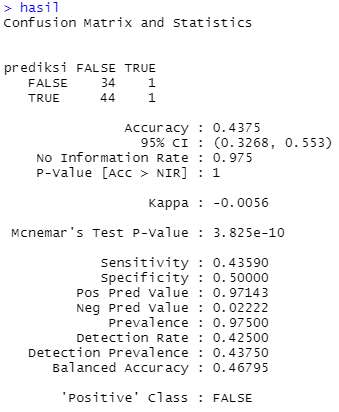 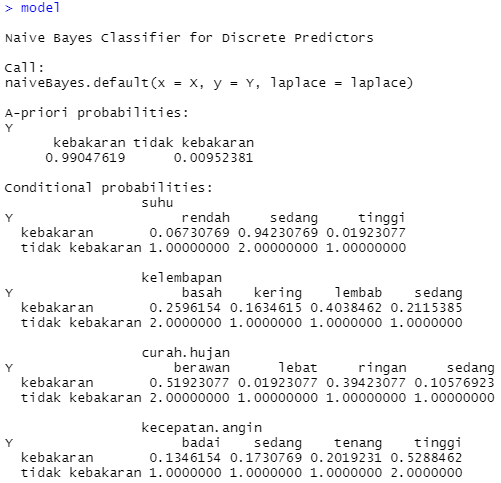 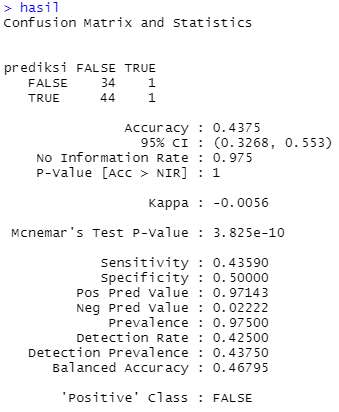 Hasil:B-4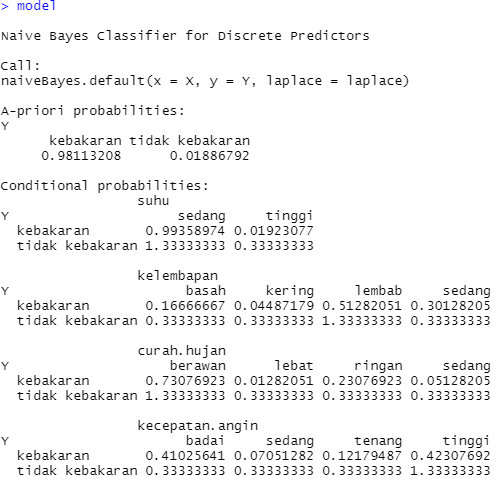 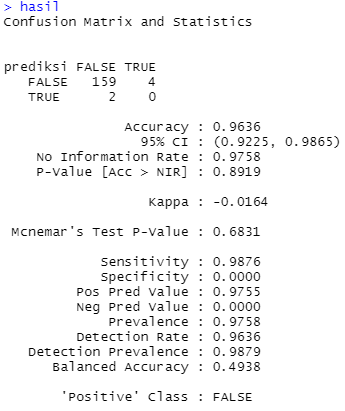 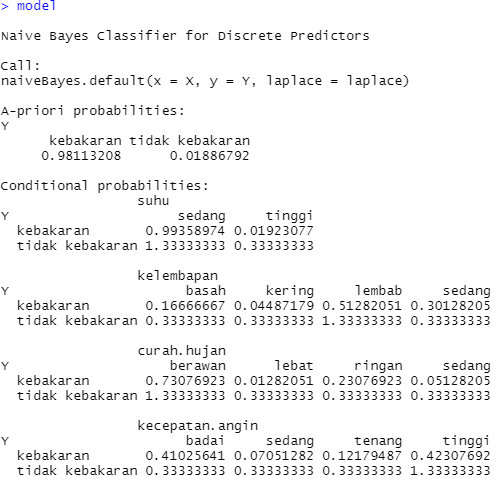 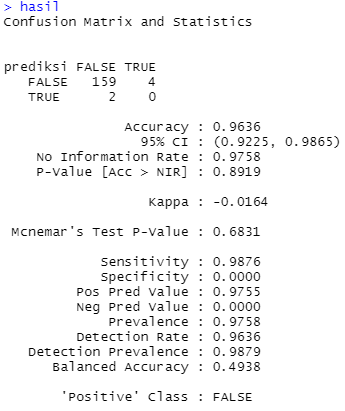 Data baru 2019Hasil:B-5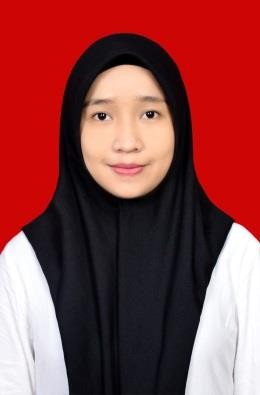 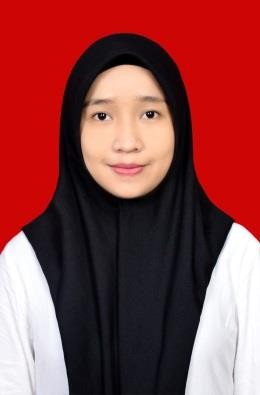 DAFTAR RIWAYAT HIDUPInformasi PersonalNama	: Trya Ayu Pratiwi Tempat/Tanggal Lahir : Dalu-Dalu, 09 Juni 1997 Jenis Kelamin	: PerempuanAgama	: IslamTinggi Badan	: 158 cm Kewarganegaraan	: IndonesiaMotto	:Jadilah Baik Meskipun Kau Tak Diperlakukan BaikAlamat	: Dusun Wonosri, RT/RW 002/002 Koto Tinggi, Rambah, Rokan-Hulu RiauE-mail	: 11651203413@students.uin-suska.ac.idInformasi PendidikanTahun 2003-2004 : TK Dharma Wanita Tahun 2004-2009 : SDN 006 Tambusai Tahun 2009-2012 : SMP N 1 Tambusai Tahun 2012-2015 : SMA N 1 TambusaiTahun 2016-2020	: S1 Teknik Informatika, Fakultas Sains danTeknologi, Universitas Islam Negeri Sultan Syarif Kasim RiauSimbolKeteranganTerminator	:	Simbol	terminator	(Mulai/selesai)merupakan tanda bahwa sistem akan dijalankan atau berakhir.Proses: Simbol yang digunakan untuk melakukan pemrosesan data baik oleh user maupun komputer(sistem).Verifikasi : Simbol yang digunakan untuk memutuskan apakah valid atau tidak validnya suatu kejadian.Data : Simbol yang digunakan untuk mendeskripsikandata	yang	digunakan.	Laporan	:	Simbol	yang digunakan untuk menggambarkan laporan.Arus	Data	:	Simbol	yang	digunakan	untukmenggambarkan arus data di dalam aplikasi.No.PengarangJudulTahunJurnalMetodeKesimpulanKritik1.(Mulyana, 2019)Bencana Kabut Asap Akibat Kebakaran Hutan Dan Lahan Serta Pengaruhnya Terhadap Kualitas2019JSTIDesem ber 2014/Vol. 16/No3-Jumlah	titik api kebakaran hutan		di Provinsi  Riau selama bulanFebruari		- Maret	2014Tingkat Jumlah titik	api meningkat maka kualitas udaramenjadi berbahayaUdara	DimencapaidenganProvinsi2543	titiknilai ISPURiaudenganlebih dariFebruari–perincian500.Maret 20141319 titik apiyang	terjadipada	bulanFebruari dan1224 titik apiyang	terjadipada	bulanMaret.2.(Setiawan,Kebijakan2018Politic-UpayaBagaiman2018)Penangananalpemerintaha	upayaKebakaranEcolodalampemerintaHutan	dangypemberdayakh	dalamLahan	dianmenanganIndonesiamasyarakatidalamkebakaranpenggunahutan danlahan	agarlahantidakselama inimembakarterjadi.hutansembarangandanmenemukancara	baruagar	tidakmerusaklingkungan.3.(RezaPenerapan2018JurnalKNNKlasifikasiMetodeNoviansyadata miningCodintingkatinih	et	al.,menggunakg,bahayamemiliki2018)an	metodeSistemkebakarankekurangaK-NearestKomphutan dengann	yaituNeighboruteratribut	datamenentukuntukUntanberupa suhu,an nilai Kklasifikasikelembaban,optimalindekscurah	hujansecaracuacadanacak, tidakkebakarankecepatanmenanganberdasarkanangin,i	missingdata	AWSmenghasilkavalue(Automaticn	akurasisecaraWeatherpersentaseimplisit,Station)keberhasilansensitif(Studi80,16%terhadapKasus:dengan nilaidataKabupatenK=5.outlierKubudan	nilaiRaya)komputasiyang tinggi.4.(Negara &Riau Forest2019-PredictBerhasilMetodeKurniawaFireionmemprediksiDecisionn, 2019)PredictionkebakaranTreeusinghutan di RiaumemilikiSupervisedIndonesiakekurangaMachinemenggunakan	yaituLearningn	algoritmaterjadiDecisiontumpangTree	dantindihBayesianketikaNetwork. dankelas danmemilikikriterianilai akurasiyangyang	baikdigunakandan	tingkatsangatkesalahanbanyakyang rendahdanmembutuhkan waktukeputusansangatlama.MetodeBayesianNetworkMemilikikekurangan	yaitusulitmencapaikesepakatan	pakardanmemerlukan	waktulamauntukmembangunstrukturBayesianNetwork.5.(WidiastutAnalisa2012JSTISVM,AlgoritmaDecision Tree menjadi algoritma terbaik tetapi tidak maksimal dalamwaktui	et	al.,perbandingNaiveyangDecision Tree menjadi algoritma terbaik tetapi tidak maksimal dalamwaktu2012)anBayes,dibandingkanDecision Tree menjadi algoritma terbaik tetapi tidak maksimal dalamwaktualgoritmadanadalahDecision Tree menjadi algoritma terbaik tetapi tidak maksimal dalamwaktuSVM,DecisioalgoritmaDecision Tree menjadi algoritma terbaik tetapi tidak maksimal dalamwaktuNaiven TreeSVM,Decision Tree menjadi algoritma terbaik tetapi tidak maksimal dalamwaktuBayes, danDecisionDecision Tree menjadi algoritma terbaik tetapi tidak maksimal dalamwaktuDecisionTree,	danDecision Tree menjadi algoritma terbaik tetapi tidak maksimal dalamwaktuTree dalam klasifikasiNaive Bayes. Dapat disimpulkan algoritma yang memiliki kinerja yang lebih unggul adalah Decision Tree.komputasi (running time), untuk membangu n	sebuah model algoritma yang tercepat dari ketiga algoritma tersebut adalah NaïveBayesNo.PengarangJudulTahunJurnalMetodeKesimpulan1.(Misfaul et	al.,2018)Rancang Bangun Sistem Deteksi Titik Kebakaran Dengan Metode Naïve Bayes Menggunakan Sensor		Suhu dan	Sensor Api Berbasis Arduino.2018Jurnal Pengembangan Teknologi Informasi	dan Ilmu KomputerNaïve BayesMenghasilka n	tigakesimpulan yaitu pertama sistem pendeteksi lokasi		titik kebakaran ketika	diuji dalam ruangan tidak menggunaka n			ACdengan data pengujian sebanyak 36 titik diperoleh keakuratan sebanyak 94%.Kesimpulan kedua ketika sistem pendeteksi kebakaran digunakan pada	ruang yang menggunaka n AC dari 36 titik pengujian didapatkan keakuratan sebanyak 86%.Kesimpulan ketiga sistem membutuhk an	waktu0.48	detik untuk menentukankeputusan di mana lokasiterjadinya kebakaran.2.(Rizka,Klasifikasi2016Repository IPBNaïveDataset yang2016)kemunculanBayesmenghasilkatitik	panasn	modelpada	lahanklasifikasigambut	didengan nilaisumatera danakurasikalimantantertinggimenggunakanuntukalgoritmawilayahNaive BayesKalimantandanSumateraadalahdatasettahun	2006dengan nilaiakurasiadalah99.996%untukKalimantandan99.992%untukSumatera.Modeldenganakurasitertinggiberhasilditerapkanpada datasetbaru	tahun2015 denganakurasi100% untukKalimantandan 99.02%untukSumatera.Makapenelitianberhasilmengklasifikasikankemunculantitik panas dilahangambut	diSumateradan Kalimantan menggunaka n algoritmaNaïve Bayes.3.(Nugroho,Klasifikasi2018Repository IPBNaïvePenelitian2017)tingkatBayesberhasilkerawananmengklasifikebakarankasikanhutan	dantingkatlahankerawananmenggunakankebakaranalgoritmahutan	danNaïve	Bayeslahan	padadi	PulaudaerahPisau,PulangKalimantanPisau,Tengah.KalimantanTengahmenggunakan algoritmaNaïveBayes.Modelklasifikasimenghasilkan	rata-ratanilai akurasidata	latihsebesar71.02%.4.(PutradaIncreasing2019KINETIKNaïveHasilet	al.,SmokeBayespenelitian2018)ClassifiermenunjukkaAccuracynusing	NaïvepenggunaanBayes Methodmetodeon Internet ofklasifikasiThingsNaïve Bayespada prosesklasifikasimemilikirentangtingkatakurasi 88%hingga 91%.Hasil	inidapatditerimauntukakurasiklasifikasi.klasifikasi.5.(Andi(AndiPeatlandPeatland2012KnESocialNaïveNaïve BayesNaïve BayesNugrohoNugrohoForestFireSciencesSciencesBayesdigunakandigunakanetal.,PreventionPreventionuntukuntuk2019)2019)UsingUsingmemutuskanmemutuskanWirelessWirelessapakahapakahSensorSensorkebakarankebakaranNetworkNetworkhutanakanBasedonterjadiatauNaïveBayestidak. Makatidak. MakaClassifierClassifierSistemSistemPeringatanPeringatanDiniinimembantumembantupihakpihakberwenangberwenanguntukuntukmemantaumemantaudandanmendeteksimendeteksipotensipotensikebakarankebakaranhutandilahanlahangambut,gambut,sehinggasehinggadapatdapatdicegah.dicegah.NoSuhukelembabancurah hujankecepatan anginKelas1sedanglembabberawantinggikebakaran2sedanglembabberawantinggikebakaran3sedangbasahringanbadaikebakaran4sedanglembabberawantinggikebakaran5sedangbasahringantinggikebakaran6sedanglembabberawanbadaikebakaran7sedanglembabberawanbadaitidakkebakaran8sedanglembabberawantinggitidakkebakaran9sedangsedangberawanbadaikebakaran10sedanglembabberawantinggikebakaran………………149sedanglembabringantinggikebakaranSuhutidak kebakarankebakaranP(tidak kebakaran)P(kebakaran)Rendah040,1666666670,033557047Sedang313810,945205479Tinggi040,1666666670,033557047Total3146Kelembabantidak kebakaranKebakaranP(tidak kebakaran)P(kebakaran)Kering0140,1428571430,1Sedang1510,3333333330,349315068Lembab2700,6666666670,479452055Basah0110,1428571430,08Total3146Curah hujantidak kebakarankebakaranP(tidak kebakaran)P(kebakaran)Berawan39010,616438356Ringan0510,1428571430,346666667Sedang040,1428571430,033333333Lebat010,1428571430,013333333Total3146kecepatan angintidak kebakarankebakaranP(tidak kebakaran)P(kebakaran)Tenang050,1428571430,04Sedang0110,1428571430,08Tinggi1720,3333333330,493150685Badai2580,6666666670,397260274Total3146NoSuhukelembabancurah hujankecepatan anginKelas1sedangkeringlebattinggikebakaran2sedangkeringringantinggikebakaran3sedangkeringringantinggikebakaran4sedanglembabringantinggikebakaran5sedangsedangberawantinggikebakaran6tinggikeringberawanbadaikebakaran7sedangbasahringanbadaikebakaran8sedangkeringberawantinggikebakaran9sedangsedangberawanbadaikebakaran10sedangkeringringanbadaikebakaran………………145sedanglembabberawantinggikebakaranSuhutidak kebakarankebakaranP(tidak kebakaran)P(kebakaran)Rendah000,250,006802721Sedang110510,729166667Tinggi0390,250,272108844Total1144Kelembabantidak kebakaranKebakaranP(tidak kebakaran)P(kebakaran)Kering0370,20,256756757Sedang0610,20,418918919Lembab13110,215277778Basah0150,20,108108108Total1144Curah hujantidak kebakaranKebakaranP(tidak kebakaran)P(kebakaran)Berawan0770,20,527027027Ringan15710,395833333Sedang060,20,047297297Lebat040,20,033783784Total1144Nosuhukelembabancurah hujankecepatan anginKelas1sedanglembabsedangtinggikebakaran2sedangkeringberawantinggikebakaran3sedangsedangberawantinggikebakaran4sedangkeringberawantinggikebakaran5sedanglembabberawantinggikebakaran6sedanglembabberawantinggikebakaran7sedangsedangberawantinggikebakaran8sedanglembablebatbadaikebakaran9sedanglembabringantinggikebakaran10rendahbasahringantinggikebakaran………………119sedanglembabberawantenangkebakaranSuhutidak kebakarankebakaranP(tidak kebakaran)P(kebakaran)Rendah010,250,016528926Sedang111310,957627119Tinggi040,250,041322314Total1118Kelembabantidak kebakaranKebakaranP(tidak kebakaran)P(kebakaran)Kering060,20,057377049Sedang13710,313559322Lembab0600,20,5Basah0140,20,12295082Total1118Curah hujantidak kebakaranKebakaranP(tidak kebakaran)P(kebakaran)Berawan17010,593220339Ringan0350,20,295081967Sedang0110,20,098360656Lebat010,20,016393443Total1118Nosuhukelembabancurah hujankecepatan anginKelas1sedanglembabsedangtenangkebakaran2sedangbasahringantenangkebakaran3sedanglembabringantenangkebakaran4sedangbasahringantinggikebakaran5sedanglembabberawantenangkebakaran6sedanglembabberawantenangkebakaran7sedangbasahberawantenangkebakaran8sedanglembabringansedangkebakaran9rendahbasahringansedangkebakaran10rendahbasahberawantinggikebakaran………………167sedangsedangringantinggikebakaranSuhutidak kebakarankebakaranP(tidak kebakaran)P(kebakaran)Rendah040,250,029585799Sedang114310,861445783Tinggi010,250,01183432Total1166Kelembabantidak kebakaranKebakaranP(tidak kebakaran)P(kebakaran)Kering0290,20,176470588Sedang0400,20,241176471Lembab0530,20,317647059Basah12610,156626506Total1166Curah hujantidak kebakaranKebakaranP(tidak kebakaran)P(kebakaran)Berawan0890,20,529411765Ringan15010,301204819Sedang080,20,052941176Lebat010,20,006024096Total1166Nosuhukelembabancurah hujankecepatan anginKelas1sedangsedangRingantinggikebakaran2sedanglembabBerawanbadaikebakaran3sedanglembabRingantinggikebakaran4sedangbasahLebatbadaikebakaran5sedanglembabberawantinggikebakaran6sedanglembabringantinggikebakaran7sedanglembabberawanbadaikebakaran8sedangsedangberawantinggikebakaran9sedangsedangberawantenangkebakaran10sedangsedangberawantinggikebakaran………………212sedangsedangberawantinggikebakaranSuhutidak kebakarankebakaranP(tidak kebakaran)P(kebakaran)Rendah010,250,009345794Sedang120610,976303318Tinggi040,250,023364486Total1211Kelembabantidak kebakaranKebakaranP(tidak kebakaran)P(kebakaran)Kering0100,20,051162791Sedang0610,20,288372093Lembab110510,497630332Basah0350,20,16744186Total1211Curah hujantidak kebakaranKebakaranP(tidak kebakaran)P(kebakaran)Berawan115110,71563981Ringan0500,20,237209302Sedang080,20,041860465Lebat020,20,013953488Total1211